ANEXO 1: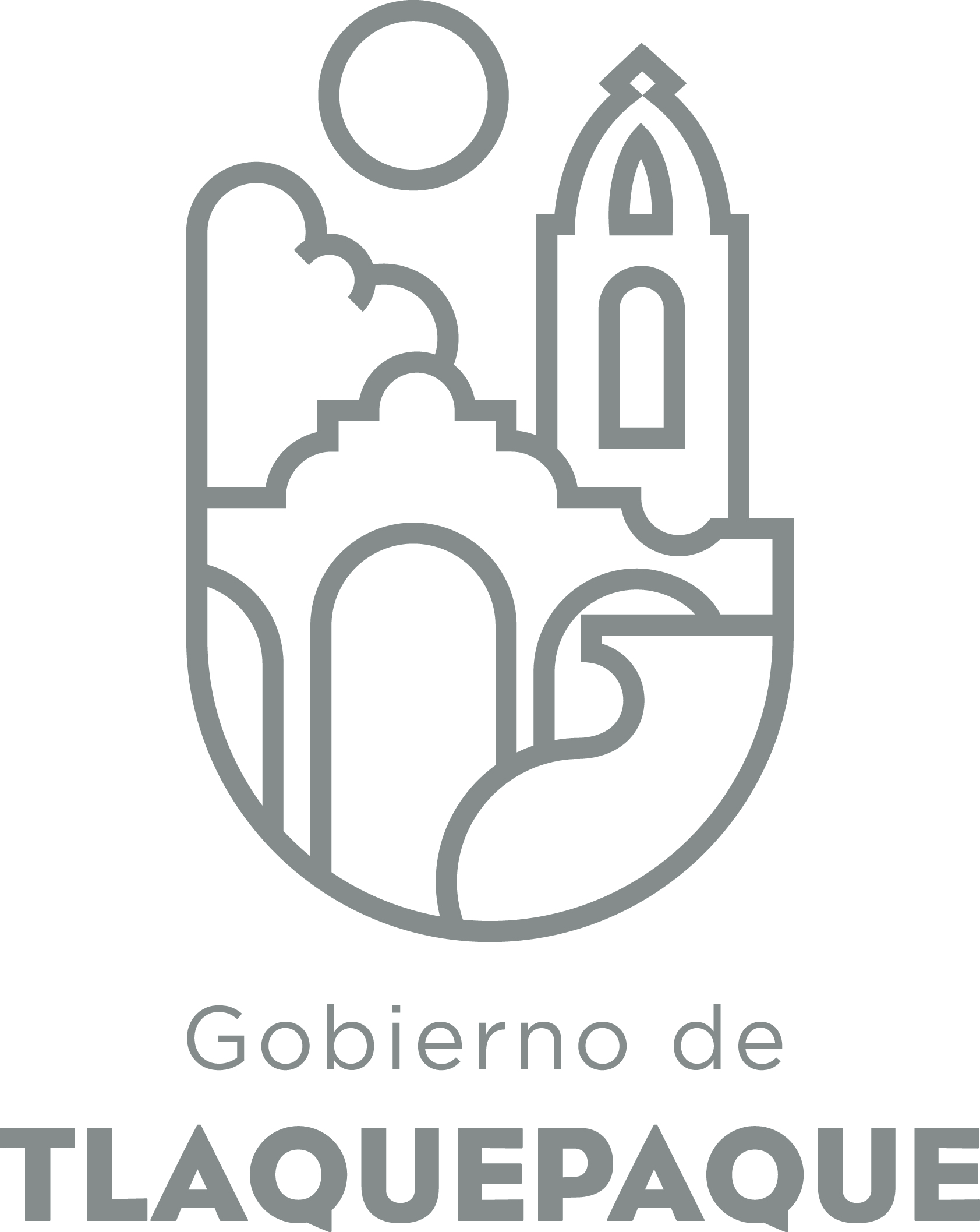  DATOS GENERALESANEXO 2: OPERACIÓN DE LA PROPUESTAElaborado por: DGPP / PP / PLVANEXO 1: DATOS GENERALESANEXO 2: OPERACIÓN DE LA PROPUESTAElaborado por: DGPP / PP / PLVANEXO 1: DATOS GENERALESANEXO 2: OPERACIÓN DE LA PROPUESTAElaborado por: DGPP / PP / PLVANEXO 1: DATOS GENERALESANEXO 2: OPERACIÓN DE LA PROPUESTAElaborado por: DGPP / PP / PLV  ANEXO 1
1.- DATOS GENERALESANEXO 22.- OPERACIÓN DE LA PROPUESTARecursos empleados para la realización del Programa/Proyecto/Servicio/Campaña (PPSC) ANEXO 1
1.- DATOS GENERALESANEXO 22.- OPERACIÓN DE LA PROPUESTARecursos empleados para la realización del Programa/Proyecto/Servicio/Campaña (PPSC)ANEXO 1
1.- DATOS GENERALESANEXO 22.- OPERACIÓN DE LA PROPUESTARecursos empleados para la realización del Programa/Proyecto/Servicio/Campaña (PPSC)ANEXO 1
1.- DATOS GENERALESANEXO 22.- OPERACIÓN DE LA PROPUESTARecursos empleados para la realización del Programa/Proyecto/Servicio/Campaña (PPSC)ANEXO 1
1.- DATOS GENERALESANEXO 22.- OPERACIÓN DE LA PROPUESTARecursos empleados para la realización del Programa/Proyecto/Servicio/Campaña (PPSC)ANEXO 1
1.- DATOS GENERALESANEXO 22.- OPERACIÓN DE LA PROPUESTARecursos empleados para la realización del Programa/Proyecto/Servicio/Campaña (PPSC)	A)Nombre del programa/proyecto/servicio/campaña	A)Nombre del programa/proyecto/servicio/campaña	A)Nombre del programa/proyecto/servicio/campaña	A)Nombre del programa/proyecto/servicio/campañaPatrullaje y vigilancia.Patrullaje y vigilancia.Patrullaje y vigilancia.Patrullaje y vigilancia.Patrullaje y vigilancia.Patrullaje y vigilancia.EjeEje55B) Dirección o Área ResponsableB) Dirección o Área ResponsableB) Dirección o Área ResponsableB) Dirección o Área ResponsableDirección Operativa.Dirección Operativa.Dirección Operativa.Dirección Operativa.Dirección Operativa.Dirección Operativa.EstrategiaEstrategia5.35.3C)  Problemática que atiende la propuestaC)  Problemática que atiende la propuestaC)  Problemática que atiende la propuestaC)  Problemática que atiende la propuestaLa inseguridad que se presenta en diversas áreas del Municipio de San Pedro Tlaquepaque, Jalisco.La inseguridad que se presenta en diversas áreas del Municipio de San Pedro Tlaquepaque, Jalisco.La inseguridad que se presenta en diversas áreas del Municipio de San Pedro Tlaquepaque, Jalisco.La inseguridad que se presenta en diversas áreas del Municipio de San Pedro Tlaquepaque, Jalisco.La inseguridad que se presenta en diversas áreas del Municipio de San Pedro Tlaquepaque, Jalisco.La inseguridad que se presenta en diversas áreas del Municipio de San Pedro Tlaquepaque, Jalisco.Línea de AcciónLínea de AcciónC)  Problemática que atiende la propuestaC)  Problemática que atiende la propuestaC)  Problemática que atiende la propuestaC)  Problemática que atiende la propuestaLa inseguridad que se presenta en diversas áreas del Municipio de San Pedro Tlaquepaque, Jalisco.La inseguridad que se presenta en diversas áreas del Municipio de San Pedro Tlaquepaque, Jalisco.La inseguridad que se presenta en diversas áreas del Municipio de San Pedro Tlaquepaque, Jalisco.La inseguridad que se presenta en diversas áreas del Municipio de San Pedro Tlaquepaque, Jalisco.La inseguridad que se presenta en diversas áreas del Municipio de San Pedro Tlaquepaque, Jalisco.La inseguridad que se presenta en diversas áreas del Municipio de San Pedro Tlaquepaque, Jalisco.No. de PP EspecialNo. de PP EspecialD) Ubicación Geográfica / Cobertura  de ColoniasD) Ubicación Geográfica / Cobertura  de ColoniasD) Ubicación Geográfica / Cobertura  de ColoniasD) Ubicación Geográfica / Cobertura  de ColoniasTodo el Municipio de San Pedro Tlaquepaque.Todo el Municipio de San Pedro Tlaquepaque.Todo el Municipio de San Pedro Tlaquepaque.Todo el Municipio de San Pedro Tlaquepaque.Todo el Municipio de San Pedro Tlaquepaque.Todo el Municipio de San Pedro Tlaquepaque. Indicador ASE Indicador ASED) Ubicación Geográfica / Cobertura  de ColoniasD) Ubicación Geográfica / Cobertura  de ColoniasD) Ubicación Geográfica / Cobertura  de ColoniasD) Ubicación Geográfica / Cobertura  de ColoniasTodo el Municipio de San Pedro Tlaquepaque.Todo el Municipio de San Pedro Tlaquepaque.Todo el Municipio de San Pedro Tlaquepaque.Todo el Municipio de San Pedro Tlaquepaque.Todo el Municipio de San Pedro Tlaquepaque.Todo el Municipio de San Pedro Tlaquepaque.ZAPZAPE) Nombre del Enlace o ResponsableE) Nombre del Enlace o ResponsableE) Nombre del Enlace o ResponsableE) Nombre del Enlace o ResponsableLic. Luis Pantoja Magallón.Lic. Luis Pantoja Magallón.Lic. Luis Pantoja Magallón.Lic. Luis Pantoja Magallón.Lic. Luis Pantoja Magallón.Lic. Luis Pantoja Magallón.Vinc al PNDVinc al PNDF) Objetivo específicoF) Objetivo específicoF) Objetivo específicoF) Objetivo específicoRondines policiales en zonas de alto índice delictivo y operativos especiales en áreas con incidencia delictiva recurrente realizados.Rondines policiales en zonas de alto índice delictivo y operativos especiales en áreas con incidencia delictiva recurrente realizados.Rondines policiales en zonas de alto índice delictivo y operativos especiales en áreas con incidencia delictiva recurrente realizados.Rondines policiales en zonas de alto índice delictivo y operativos especiales en áreas con incidencia delictiva recurrente realizados.Rondines policiales en zonas de alto índice delictivo y operativos especiales en áreas con incidencia delictiva recurrente realizados.Rondines policiales en zonas de alto índice delictivo y operativos especiales en áreas con incidencia delictiva recurrente realizados.Vinc al PEDVinc al PEDF) Objetivo específicoF) Objetivo específicoF) Objetivo específicoF) Objetivo específicoRondines policiales en zonas de alto índice delictivo y operativos especiales en áreas con incidencia delictiva recurrente realizados.Rondines policiales en zonas de alto índice delictivo y operativos especiales en áreas con incidencia delictiva recurrente realizados.Rondines policiales en zonas de alto índice delictivo y operativos especiales en áreas con incidencia delictiva recurrente realizados.Rondines policiales en zonas de alto índice delictivo y operativos especiales en áreas con incidencia delictiva recurrente realizados.Rondines policiales en zonas de alto índice delictivo y operativos especiales en áreas con incidencia delictiva recurrente realizados.Rondines policiales en zonas de alto índice delictivo y operativos especiales en áreas con incidencia delictiva recurrente realizados.Vinc al PMetDVinc al PMetDG) Perfil de la población atendida o beneficiarios.G) Perfil de la población atendida o beneficiarios.G) Perfil de la población atendida o beneficiarios.G) Perfil de la población atendida o beneficiarios.La Población en General del  Municipio de San Pedro Tlaquepaque y la población de tránsito y de paso por nuestra jurisdicción.La Población en General del  Municipio de San Pedro Tlaquepaque y la población de tránsito y de paso por nuestra jurisdicción.La Población en General del  Municipio de San Pedro Tlaquepaque y la población de tránsito y de paso por nuestra jurisdicción.La Población en General del  Municipio de San Pedro Tlaquepaque y la población de tránsito y de paso por nuestra jurisdicción.La Población en General del  Municipio de San Pedro Tlaquepaque y la población de tránsito y de paso por nuestra jurisdicción.La Población en General del  Municipio de San Pedro Tlaquepaque y la población de tránsito y de paso por nuestra jurisdicción.La Población en General del  Municipio de San Pedro Tlaquepaque y la población de tránsito y de paso por nuestra jurisdicción.La Población en General del  Municipio de San Pedro Tlaquepaque y la población de tránsito y de paso por nuestra jurisdicción.La Población en General del  Municipio de San Pedro Tlaquepaque y la población de tránsito y de paso por nuestra jurisdicción.La Población en General del  Municipio de San Pedro Tlaquepaque y la población de tránsito y de paso por nuestra jurisdicción.H) Tipo de propuestaH) Tipo de propuestaH) Tipo de propuestaH) Tipo de propuestaH) Tipo de propuestaJ) No de BeneficiariosJ) No de BeneficiariosK) Fecha de InicioK) Fecha de InicioK) Fecha de InicioFecha de CierreFecha de CierreFecha de CierreFecha de CierreProgramaCampañaServicioProyectoProyectoHombresMujeres01 de Enero del 201801 de Enero del 201801 de Enero del 201831 de Diciembre del 201831 de Diciembre del 201831 de Diciembre del 201831 de Diciembre del 2018x328,802335,391FedEdoMpioxxxxI) Monto total estimadoI) Monto total estimadoI) Monto total estimadoFuente de financiamientoFuente de financiamientoA)Actividades a realizar para la obtención del producto esperado Patrullaje diario generando una cobertura en todas las colonias del municipio de San Pedro Tlaquepaque,  generando operativos especiales en áreas con incidencia delictiva recurrente, recepción de reportes generados por la ciudadanía.Patrullaje diario generando una cobertura en todas las colonias del municipio de San Pedro Tlaquepaque,  generando operativos especiales en áreas con incidencia delictiva recurrente, recepción de reportes generados por la ciudadanía.Patrullaje diario generando una cobertura en todas las colonias del municipio de San Pedro Tlaquepaque,  generando operativos especiales en áreas con incidencia delictiva recurrente, recepción de reportes generados por la ciudadanía.Patrullaje diario generando una cobertura en todas las colonias del municipio de San Pedro Tlaquepaque,  generando operativos especiales en áreas con incidencia delictiva recurrente, recepción de reportes generados por la ciudadanía.Patrullaje diario generando una cobertura en todas las colonias del municipio de San Pedro Tlaquepaque,  generando operativos especiales en áreas con incidencia delictiva recurrente, recepción de reportes generados por la ciudadanía.Patrullaje diario generando una cobertura en todas las colonias del municipio de San Pedro Tlaquepaque,  generando operativos especiales en áreas con incidencia delictiva recurrente, recepción de reportes generados por la ciudadanía.Patrullaje diario generando una cobertura en todas las colonias del municipio de San Pedro Tlaquepaque,  generando operativos especiales en áreas con incidencia delictiva recurrente, recepción de reportes generados por la ciudadanía.Patrullaje diario generando una cobertura en todas las colonias del municipio de San Pedro Tlaquepaque,  generando operativos especiales en áreas con incidencia delictiva recurrente, recepción de reportes generados por la ciudadanía.Patrullaje diario generando una cobertura en todas las colonias del municipio de San Pedro Tlaquepaque,  generando operativos especiales en áreas con incidencia delictiva recurrente, recepción de reportes generados por la ciudadanía.Patrullaje diario generando una cobertura en todas las colonias del municipio de San Pedro Tlaquepaque,  generando operativos especiales en áreas con incidencia delictiva recurrente, recepción de reportes generados por la ciudadanía.Patrullaje diario generando una cobertura en todas las colonias del municipio de San Pedro Tlaquepaque,  generando operativos especiales en áreas con incidencia delictiva recurrente, recepción de reportes generados por la ciudadanía.Patrullaje diario generando una cobertura en todas las colonias del municipio de San Pedro Tlaquepaque,  generando operativos especiales en áreas con incidencia delictiva recurrente, recepción de reportes generados por la ciudadanía.Patrullaje diario generando una cobertura en todas las colonias del municipio de San Pedro Tlaquepaque,  generando operativos especiales en áreas con incidencia delictiva recurrente, recepción de reportes generados por la ciudadanía.Patrullaje diario generando una cobertura en todas las colonias del municipio de San Pedro Tlaquepaque,  generando operativos especiales en áreas con incidencia delictiva recurrente, recepción de reportes generados por la ciudadanía.B) Principal producto esperado (base para el establecimiento de metas)Conservar la seguridad y paz pública, mediante la inhibición en la comisión de faltas administrativas así como de delitos,  cubriendo la totalidad de sectores de la población.Conservar la seguridad y paz pública, mediante la inhibición en la comisión de faltas administrativas así como de delitos,  cubriendo la totalidad de sectores de la población.Conservar la seguridad y paz pública, mediante la inhibición en la comisión de faltas administrativas así como de delitos,  cubriendo la totalidad de sectores de la población.Conservar la seguridad y paz pública, mediante la inhibición en la comisión de faltas administrativas así como de delitos,  cubriendo la totalidad de sectores de la población.Conservar la seguridad y paz pública, mediante la inhibición en la comisión de faltas administrativas así como de delitos,  cubriendo la totalidad de sectores de la población.Conservar la seguridad y paz pública, mediante la inhibición en la comisión de faltas administrativas así como de delitos,  cubriendo la totalidad de sectores de la población.Conservar la seguridad y paz pública, mediante la inhibición en la comisión de faltas administrativas así como de delitos,  cubriendo la totalidad de sectores de la población.Conservar la seguridad y paz pública, mediante la inhibición en la comisión de faltas administrativas así como de delitos,  cubriendo la totalidad de sectores de la población.Conservar la seguridad y paz pública, mediante la inhibición en la comisión de faltas administrativas así como de delitos,  cubriendo la totalidad de sectores de la población.Conservar la seguridad y paz pública, mediante la inhibición en la comisión de faltas administrativas así como de delitos,  cubriendo la totalidad de sectores de la población.Conservar la seguridad y paz pública, mediante la inhibición en la comisión de faltas administrativas así como de delitos,  cubriendo la totalidad de sectores de la población.Conservar la seguridad y paz pública, mediante la inhibición en la comisión de faltas administrativas así como de delitos,  cubriendo la totalidad de sectores de la población.Conservar la seguridad y paz pública, mediante la inhibición en la comisión de faltas administrativas así como de delitos,  cubriendo la totalidad de sectores de la población.Conservar la seguridad y paz pública, mediante la inhibición en la comisión de faltas administrativas así como de delitos,  cubriendo la totalidad de sectores de la población.Indicador de Resultados vinculado al PMD según Línea de Acción Reducción de índices de inseguridad. Reducción del Índice de violencia contra las mujeres, hombres, niñas y niños. Reducción del Índice de violencia de género.Reducción de índices de inseguridad. Reducción del Índice de violencia contra las mujeres, hombres, niñas y niños. Reducción del Índice de violencia de género.Reducción de índices de inseguridad. Reducción del Índice de violencia contra las mujeres, hombres, niñas y niños. Reducción del Índice de violencia de género.Reducción de índices de inseguridad. Reducción del Índice de violencia contra las mujeres, hombres, niñas y niños. Reducción del Índice de violencia de género.Reducción de índices de inseguridad. Reducción del Índice de violencia contra las mujeres, hombres, niñas y niños. Reducción del Índice de violencia de género.Reducción de índices de inseguridad. Reducción del Índice de violencia contra las mujeres, hombres, niñas y niños. Reducción del Índice de violencia de género.Reducción de índices de inseguridad. Reducción del Índice de violencia contra las mujeres, hombres, niñas y niños. Reducción del Índice de violencia de género.Reducción de índices de inseguridad. Reducción del Índice de violencia contra las mujeres, hombres, niñas y niños. Reducción del Índice de violencia de género.Reducción de índices de inseguridad. Reducción del Índice de violencia contra las mujeres, hombres, niñas y niños. Reducción del Índice de violencia de género.Reducción de índices de inseguridad. Reducción del Índice de violencia contra las mujeres, hombres, niñas y niños. Reducción del Índice de violencia de género.Reducción de índices de inseguridad. Reducción del Índice de violencia contra las mujeres, hombres, niñas y niños. Reducción del Índice de violencia de género.Reducción de índices de inseguridad. Reducción del Índice de violencia contra las mujeres, hombres, niñas y niños. Reducción del Índice de violencia de género.Reducción de índices de inseguridad. Reducción del Índice de violencia contra las mujeres, hombres, niñas y niños. Reducción del Índice de violencia de género.Reducción de índices de inseguridad. Reducción del Índice de violencia contra las mujeres, hombres, niñas y niños. Reducción del Índice de violencia de género.Indicador vinculado a los Objetivos de Desarrollo Sostenible 5, 165, 165, 165, 165, 165, 165, 165, 165, 165, 165, 165, 165, 165, 16AlcanceCorto PlazoCorto PlazoCorto PlazoMediano PlazoMediano PlazoMediano PlazoMediano PlazoMediano PlazoMediano PlazoMediano PlazoLargo PlazoLargo PlazoLargo PlazoLargo PlazoAlcancexxxxxxxxxxxxxxC) Valor Inicial de la MetaValor final de la MetaValor final de la MetaValor final de la MetaValor final de la MetaValor final de la MetaValor final de la MetaNombre del indicadorNombre del indicadorNombre del indicadorNombre del indicadorNombre del indicadorFormula del indicadorFormula del indicadorFormula del indicador(*) Porcentaje alcanzado en 2017 Porcentaje meta para 2018  Porcentaje meta para 2018  Porcentaje meta para 2018  Porcentaje meta para 2018  Porcentaje meta para 2018  Porcentaje meta para 2018  Porcentaje de cobertura de patrullajes y rondines policiales en zonas de alto índice delictivoPorcentaje de cobertura de patrullajes y rondines policiales en zonas de alto índice delictivoPorcentaje de cobertura de patrullajes y rondines policiales en zonas de alto índice delictivoPorcentaje de cobertura de patrullajes y rondines policiales en zonas de alto índice delictivoPorcentaje de cobertura de patrullajes y rondines policiales en zonas de alto índice delictivo(Número de rondines policiales realizados en zonas de alto índice delictivo  / Número total de rondines policiales planeados en zonas de alto índice delictivo) x100(Número de rondines policiales realizados en zonas de alto índice delictivo  / Número total de rondines policiales planeados en zonas de alto índice delictivo) x100(Número de rondines policiales realizados en zonas de alto índice delictivo  / Número total de rondines policiales planeados en zonas de alto índice delictivo) x100Clave de presupuesto determinada en Finanzas para la etiquetación de recursosClave de presupuesto determinada en Finanzas para la etiquetación de recursosClave de presupuesto determinada en Finanzas para la etiquetación de recursosClave de presupuesto determinada en Finanzas para la etiquetación de recursosClave de presupuesto determinada en Finanzas para la etiquetación de recursosClave de presupuesto determinada en Finanzas para la etiquetación de recursosClave de presupuesto determinada en Finanzas para la etiquetación de recursosCronograma Anual  de ActividadesCronograma Anual  de ActividadesCronograma Anual  de ActividadesCronograma Anual  de ActividadesCronograma Anual  de ActividadesCronograma Anual  de ActividadesCronograma Anual  de ActividadesCronograma Anual  de ActividadesCronograma Anual  de ActividadesCronograma Anual  de ActividadesCronograma Anual  de ActividadesCronograma Anual  de ActividadesCronograma Anual  de ActividadesCronograma Anual  de ActividadesCronograma Anual  de ActividadesD) Actividades a realizar para la obtención del producto esperado ENEFEBMARMARABRMAYMAYJUNJULAGSSEPOCTNOVDICPatrullaje permanente en todas las colonias.**************Operativos enfocados en áreas de incidencia delictiva.**************Atención y seguimiento a solicitudes de vigilancia.**************Coordinación Permanente con la Dirección de Vinculación Ciudadana y Dirección de Prevención del Delito, para la atención oportuna de problemas de inseguridad que surjan en las colonias.**************Coordinación Permanente con Fiscalía General del Estado, así como con las Diferentes corporaciones de seguridad en los tres Niveles de gobierno, para el intercambio de información del fenómeno  delictivo y la implementación de operativos conjuntos para prevenir y en su caso combatir los hechos delictivos en el municipio de San Pedro Tlaquepaque. **************	A)Nombre del programa/proyecto/servicio/campaña	A)Nombre del programa/proyecto/servicio/campaña	A)Nombre del programa/proyecto/servicio/campaña	A)Nombre del programa/proyecto/servicio/campañaD.A.R.E.D.A.R.E.D.A.R.E.D.A.R.E.D.A.R.E.D.A.R.E.EjeEje55B) Dirección o Área ResponsableB) Dirección o Área ResponsableB) Dirección o Área ResponsableB) Dirección o Área ResponsableDirección OperativaDirección OperativaDirección OperativaDirección OperativaDirección OperativaDirección OperativaEstrategiaEstrategia5.35.3C)  Problemática que atiende la propuestaC)  Problemática que atiende la propuestaC)  Problemática que atiende la propuestaC)  Problemática que atiende la propuestaEl uso y consumo de drogas en Planteles Escolares en  niveles de Primeria y Secundaria.El uso y consumo de drogas en Planteles Escolares en  niveles de Primeria y Secundaria.El uso y consumo de drogas en Planteles Escolares en  niveles de Primeria y Secundaria.El uso y consumo de drogas en Planteles Escolares en  niveles de Primeria y Secundaria.El uso y consumo de drogas en Planteles Escolares en  niveles de Primeria y Secundaria.El uso y consumo de drogas en Planteles Escolares en  niveles de Primeria y Secundaria.Línea de AcciónLínea de AcciónC)  Problemática que atiende la propuestaC)  Problemática que atiende la propuestaC)  Problemática que atiende la propuestaC)  Problemática que atiende la propuestaEl uso y consumo de drogas en Planteles Escolares en  niveles de Primeria y Secundaria.El uso y consumo de drogas en Planteles Escolares en  niveles de Primeria y Secundaria.El uso y consumo de drogas en Planteles Escolares en  niveles de Primeria y Secundaria.El uso y consumo de drogas en Planteles Escolares en  niveles de Primeria y Secundaria.El uso y consumo de drogas en Planteles Escolares en  niveles de Primeria y Secundaria.El uso y consumo de drogas en Planteles Escolares en  niveles de Primeria y Secundaria.No. de PP EspecialNo. de PP EspecialD) Ubicación Geográfica / Cobertura  de ColoniasD) Ubicación Geográfica / Cobertura  de ColoniasD) Ubicación Geográfica / Cobertura  de ColoniasD) Ubicación Geográfica / Cobertura  de ColoniasTodos los planteles escolares que se encuentran en el Municipio de San Pedro Tlaquepaque, de nivel Primaria y Secundaria.Todos los planteles escolares que se encuentran en el Municipio de San Pedro Tlaquepaque, de nivel Primaria y Secundaria.Todos los planteles escolares que se encuentran en el Municipio de San Pedro Tlaquepaque, de nivel Primaria y Secundaria.Todos los planteles escolares que se encuentran en el Municipio de San Pedro Tlaquepaque, de nivel Primaria y Secundaria.Todos los planteles escolares que se encuentran en el Municipio de San Pedro Tlaquepaque, de nivel Primaria y Secundaria.Todos los planteles escolares que se encuentran en el Municipio de San Pedro Tlaquepaque, de nivel Primaria y Secundaria. Indicador ASE Indicador ASED) Ubicación Geográfica / Cobertura  de ColoniasD) Ubicación Geográfica / Cobertura  de ColoniasD) Ubicación Geográfica / Cobertura  de ColoniasD) Ubicación Geográfica / Cobertura  de ColoniasTodos los planteles escolares que se encuentran en el Municipio de San Pedro Tlaquepaque, de nivel Primaria y Secundaria.Todos los planteles escolares que se encuentran en el Municipio de San Pedro Tlaquepaque, de nivel Primaria y Secundaria.Todos los planteles escolares que se encuentran en el Municipio de San Pedro Tlaquepaque, de nivel Primaria y Secundaria.Todos los planteles escolares que se encuentran en el Municipio de San Pedro Tlaquepaque, de nivel Primaria y Secundaria.Todos los planteles escolares que se encuentran en el Municipio de San Pedro Tlaquepaque, de nivel Primaria y Secundaria.Todos los planteles escolares que se encuentran en el Municipio de San Pedro Tlaquepaque, de nivel Primaria y Secundaria.ZAPZAPE) Nombre del Enlace o ResponsableE) Nombre del Enlace o ResponsableE) Nombre del Enlace o ResponsableE) Nombre del Enlace o ResponsableLic. Luis Pantoja Magallón.Lic. Luis Pantoja Magallón.Lic. Luis Pantoja Magallón.Lic. Luis Pantoja Magallón.Lic. Luis Pantoja Magallón.Lic. Luis Pantoja Magallón.Vinc al PNDVinc al PNDF) Objetivo específico.F) Objetivo específico.F) Objetivo específico.F) Objetivo específico.Menores que cursan los niveles de primaria y secundaria concientizados sobre los efectos destructivos que implica el uso y abuso de las drogas.Menores que cursan los niveles de primaria y secundaria concientizados sobre los efectos destructivos que implica el uso y abuso de las drogas.Menores que cursan los niveles de primaria y secundaria concientizados sobre los efectos destructivos que implica el uso y abuso de las drogas.Menores que cursan los niveles de primaria y secundaria concientizados sobre los efectos destructivos que implica el uso y abuso de las drogas.Menores que cursan los niveles de primaria y secundaria concientizados sobre los efectos destructivos que implica el uso y abuso de las drogas.Menores que cursan los niveles de primaria y secundaria concientizados sobre los efectos destructivos que implica el uso y abuso de las drogas.Vinc al PEDVinc al PEDF) Objetivo específico.F) Objetivo específico.F) Objetivo específico.F) Objetivo específico.Menores que cursan los niveles de primaria y secundaria concientizados sobre los efectos destructivos que implica el uso y abuso de las drogas.Menores que cursan los niveles de primaria y secundaria concientizados sobre los efectos destructivos que implica el uso y abuso de las drogas.Menores que cursan los niveles de primaria y secundaria concientizados sobre los efectos destructivos que implica el uso y abuso de las drogas.Menores que cursan los niveles de primaria y secundaria concientizados sobre los efectos destructivos que implica el uso y abuso de las drogas.Menores que cursan los niveles de primaria y secundaria concientizados sobre los efectos destructivos que implica el uso y abuso de las drogas.Menores que cursan los niveles de primaria y secundaria concientizados sobre los efectos destructivos que implica el uso y abuso de las drogas.Vinc al PMetDVinc al PMetDG) Perfil de la población atendida o beneficiarios.G) Perfil de la población atendida o beneficiarios.G) Perfil de la población atendida o beneficiarios.G) Perfil de la población atendida o beneficiarios.Menores que cursan nivel Primaria  y Secundaria.Menores que cursan nivel Primaria  y Secundaria.Menores que cursan nivel Primaria  y Secundaria.Menores que cursan nivel Primaria  y Secundaria.Menores que cursan nivel Primaria  y Secundaria.Menores que cursan nivel Primaria  y Secundaria.Menores que cursan nivel Primaria  y Secundaria.Menores que cursan nivel Primaria  y Secundaria.Menores que cursan nivel Primaria  y Secundaria.Menores que cursan nivel Primaria  y Secundaria.H) Tipo de propuestaH) Tipo de propuestaH) Tipo de propuestaH) Tipo de propuestaH) Tipo de propuestaJ) No de BeneficiariosJ) No de BeneficiariosK) Fecha de InicioK) Fecha de InicioK) Fecha de InicioFecha de CierreFecha de CierreFecha de CierreFecha de CierreProgramaCampañaServicioProyectoProyectoHombresMujeres01 de Enero del 201801 de Enero del 201801 de Enero del 201831 de Diciembre del 201831 de Diciembre del 201831 de Diciembre del 201831 de Diciembre del 2018xxxFedEdoMpioxxxxI) Monto total estimadoI) Monto total estimadoI) Monto total estimadoFuente de financiamientoFuente de financiamientoA) Actividades a realizar para la obtención del producto esperado Elaboración de calendario para intervenir cada plantel escolar de acuerdo a la incidencia delictiva de la colonia en donde se encuentra el Plantel.Elaboración de calendario para intervenir cada plantel escolar de acuerdo a la incidencia delictiva de la colonia en donde se encuentra el Plantel.Elaboración de calendario para intervenir cada plantel escolar de acuerdo a la incidencia delictiva de la colonia en donde se encuentra el Plantel.Elaboración de calendario para intervenir cada plantel escolar de acuerdo a la incidencia delictiva de la colonia en donde se encuentra el Plantel.Elaboración de calendario para intervenir cada plantel escolar de acuerdo a la incidencia delictiva de la colonia en donde se encuentra el Plantel.Elaboración de calendario para intervenir cada plantel escolar de acuerdo a la incidencia delictiva de la colonia en donde se encuentra el Plantel.Elaboración de calendario para intervenir cada plantel escolar de acuerdo a la incidencia delictiva de la colonia en donde se encuentra el Plantel.Elaboración de calendario para intervenir cada plantel escolar de acuerdo a la incidencia delictiva de la colonia en donde se encuentra el Plantel.Elaboración de calendario para intervenir cada plantel escolar de acuerdo a la incidencia delictiva de la colonia en donde se encuentra el Plantel.Elaboración de calendario para intervenir cada plantel escolar de acuerdo a la incidencia delictiva de la colonia en donde se encuentra el Plantel.Elaboración de calendario para intervenir cada plantel escolar de acuerdo a la incidencia delictiva de la colonia en donde se encuentra el Plantel.Elaboración de calendario para intervenir cada plantel escolar de acuerdo a la incidencia delictiva de la colonia en donde se encuentra el Plantel.Elaboración de calendario para intervenir cada plantel escolar de acuerdo a la incidencia delictiva de la colonia en donde se encuentra el Plantel.Elaboración de calendario para intervenir cada plantel escolar de acuerdo a la incidencia delictiva de la colonia en donde se encuentra el Plantel.B) Principal producto esperado (base para el establecimiento de metas)Número de alumnos que reciben la capacitación y que será graduados dentro del programa de capacitación.Número de alumnos que reciben la capacitación y que será graduados dentro del programa de capacitación.Número de alumnos que reciben la capacitación y que será graduados dentro del programa de capacitación.Número de alumnos que reciben la capacitación y que será graduados dentro del programa de capacitación.Número de alumnos que reciben la capacitación y que será graduados dentro del programa de capacitación.Número de alumnos que reciben la capacitación y que será graduados dentro del programa de capacitación.Número de alumnos que reciben la capacitación y que será graduados dentro del programa de capacitación.Número de alumnos que reciben la capacitación y que será graduados dentro del programa de capacitación.Número de alumnos que reciben la capacitación y que será graduados dentro del programa de capacitación.Número de alumnos que reciben la capacitación y que será graduados dentro del programa de capacitación.Número de alumnos que reciben la capacitación y que será graduados dentro del programa de capacitación.Número de alumnos que reciben la capacitación y que será graduados dentro del programa de capacitación.Número de alumnos que reciben la capacitación y que será graduados dentro del programa de capacitación.Número de alumnos que reciben la capacitación y que será graduados dentro del programa de capacitación.Indicador de Resultados vinculado al PMD según Línea de Acción Reducción de porcentaje en reincidencia de jóvenes en conflicto con la ley.Reducción de porcentaje en reincidencia de jóvenes en conflicto con la ley.Reducción de porcentaje en reincidencia de jóvenes en conflicto con la ley.Reducción de porcentaje en reincidencia de jóvenes en conflicto con la ley.Reducción de porcentaje en reincidencia de jóvenes en conflicto con la ley.Reducción de porcentaje en reincidencia de jóvenes en conflicto con la ley.Reducción de porcentaje en reincidencia de jóvenes en conflicto con la ley.Reducción de porcentaje en reincidencia de jóvenes en conflicto con la ley.Reducción de porcentaje en reincidencia de jóvenes en conflicto con la ley.Reducción de porcentaje en reincidencia de jóvenes en conflicto con la ley.Reducción de porcentaje en reincidencia de jóvenes en conflicto con la ley.Reducción de porcentaje en reincidencia de jóvenes en conflicto con la ley.Reducción de porcentaje en reincidencia de jóvenes en conflicto con la ley.Reducción de porcentaje en reincidencia de jóvenes en conflicto con la ley.Indicador vinculado a los Objetivos de Desarrollo Sostenible 3, 4,163, 4,163, 4,163, 4,163, 4,163, 4,163, 4,163, 4,163, 4,163, 4,163, 4,163, 4,163, 4,163, 4,16AlcanceCorto PlazoCorto PlazoCorto PlazoMediano PlazoMediano PlazoMediano PlazoMediano PlazoMediano PlazoMediano PlazoMediano PlazoLargo PlazoLargo PlazoLargo PlazoLargo PlazoAlcancexxxC) Valor Inicial de la MetaValor final de la MetaValor final de la MetaValor final de la MetaValor final de la MetaValor final de la MetaValor final de la MetaNombre del indicadorNombre del indicadorNombre del indicadorNombre del indicadorNombre del indicadorFormula del indicadorFormula del indicadorFormula del indicador03                         06                             06                             06                             06                             06                             06                             Número de Oficiales DARE con certificación.Número de alumnos graduados de Primaria.
Número de Planteles intervenidos de Primaria
Número de alumnos graduados de Secundaria.
Número de Planteles intervenidos de SecundariaNúmero de Oficiales DARE con certificación.Número de alumnos graduados de Primaria.
Número de Planteles intervenidos de Primaria
Número de alumnos graduados de Secundaria.
Número de Planteles intervenidos de SecundariaNúmero de Oficiales DARE con certificación.Número de alumnos graduados de Primaria.
Número de Planteles intervenidos de Primaria
Número de alumnos graduados de Secundaria.
Número de Planteles intervenidos de SecundariaNúmero de Oficiales DARE con certificación.Número de alumnos graduados de Primaria.
Número de Planteles intervenidos de Primaria
Número de alumnos graduados de Secundaria.
Número de Planteles intervenidos de SecundariaNúmero de Oficiales DARE con certificación.Número de alumnos graduados de Primaria.
Número de Planteles intervenidos de Primaria
Número de alumnos graduados de Secundaria.
Número de Planteles intervenidos de SecundariaN/AN/AN/AClave de presupuesto determinada en Finanzas para la etiquetación de recursosClave de presupuesto determinada en Finanzas para la etiquetación de recursosClave de presupuesto determinada en Finanzas para la etiquetación de recursosClave de presupuesto determinada en Finanzas para la etiquetación de recursosClave de presupuesto determinada en Finanzas para la etiquetación de recursosClave de presupuesto determinada en Finanzas para la etiquetación de recursosClave de presupuesto determinada en Finanzas para la etiquetación de recursosCronograma Anual  de ActividadesCronograma Anual  de ActividadesCronograma Anual  de ActividadesCronograma Anual  de ActividadesCronograma Anual  de ActividadesCronograma Anual  de ActividadesCronograma Anual  de ActividadesCronograma Anual  de ActividadesCronograma Anual  de ActividadesCronograma Anual  de ActividadesCronograma Anual  de ActividadesCronograma Anual  de ActividadesCronograma Anual  de ActividadesCronograma Anual  de ActividadesCronograma Anual  de ActividadesD) Actividades a realizar para la obtención del producto esperado ENEFEBMARMARABRMAYMAYJUNJULAGSSEPOCTNOVDICIdentificación del plantel a intervenir**************Implementación del programa**************Graduación**************A)Nombre del programa/proyecto/servicio/campañaA)Nombre del programa/proyecto/servicio/campañaA)Nombre del programa/proyecto/servicio/campañaA)Nombre del programa/proyecto/servicio/campañaPrograma permanente de reconocimiento de acciones sobresalientes de la función policial.Programa permanente de reconocimiento de acciones sobresalientes de la función policial.Programa permanente de reconocimiento de acciones sobresalientes de la función policial.Programa permanente de reconocimiento de acciones sobresalientes de la función policial.Programa permanente de reconocimiento de acciones sobresalientes de la función policial.Programa permanente de reconocimiento de acciones sobresalientes de la función policial.EjeEje55B) Dirección o Área ResponsableB) Dirección o Área ResponsableB) Dirección o Área ResponsableB) Dirección o Área ResponsableDirección OperativaDirección OperativaDirección OperativaDirección OperativaDirección OperativaDirección OperativaEstrategiaEstrategia5.25.2C)  Problemática que atiende la propuestaC)  Problemática que atiende la propuestaC)  Problemática que atiende la propuestaC)  Problemática que atiende la propuestaLa inseguridad que se presenta en diversas áreas y colonia del municipio de San Pedro Tlaquepaque.La inseguridad que se presenta en diversas áreas y colonia del municipio de San Pedro Tlaquepaque.La inseguridad que se presenta en diversas áreas y colonia del municipio de San Pedro Tlaquepaque.La inseguridad que se presenta en diversas áreas y colonia del municipio de San Pedro Tlaquepaque.La inseguridad que se presenta en diversas áreas y colonia del municipio de San Pedro Tlaquepaque.La inseguridad que se presenta en diversas áreas y colonia del municipio de San Pedro Tlaquepaque.Línea de AcciónLínea de AcciónC)  Problemática que atiende la propuestaC)  Problemática que atiende la propuestaC)  Problemática que atiende la propuestaC)  Problemática que atiende la propuestaLa inseguridad que se presenta en diversas áreas y colonia del municipio de San Pedro Tlaquepaque.La inseguridad que se presenta en diversas áreas y colonia del municipio de San Pedro Tlaquepaque.La inseguridad que se presenta en diversas áreas y colonia del municipio de San Pedro Tlaquepaque.La inseguridad que se presenta en diversas áreas y colonia del municipio de San Pedro Tlaquepaque.La inseguridad que se presenta en diversas áreas y colonia del municipio de San Pedro Tlaquepaque.La inseguridad que se presenta en diversas áreas y colonia del municipio de San Pedro Tlaquepaque.No. de PP EspecialNo. de PP EspecialD) Ubicación Geográfica / Cobertura  de ColoniasD) Ubicación Geográfica / Cobertura  de ColoniasD) Ubicación Geográfica / Cobertura  de ColoniasD) Ubicación Geográfica / Cobertura  de ColoniasLos  Sectores y agrupamientos que conforman la Comisaria de la Policía Preventiva Municipal de San Pedro TlaquepaqueLos  Sectores y agrupamientos que conforman la Comisaria de la Policía Preventiva Municipal de San Pedro TlaquepaqueLos  Sectores y agrupamientos que conforman la Comisaria de la Policía Preventiva Municipal de San Pedro TlaquepaqueLos  Sectores y agrupamientos que conforman la Comisaria de la Policía Preventiva Municipal de San Pedro TlaquepaqueLos  Sectores y agrupamientos que conforman la Comisaria de la Policía Preventiva Municipal de San Pedro TlaquepaqueLos  Sectores y agrupamientos que conforman la Comisaria de la Policía Preventiva Municipal de San Pedro Tlaquepaque Indicador ASE Indicador ASED) Ubicación Geográfica / Cobertura  de ColoniasD) Ubicación Geográfica / Cobertura  de ColoniasD) Ubicación Geográfica / Cobertura  de ColoniasD) Ubicación Geográfica / Cobertura  de ColoniasLos  Sectores y agrupamientos que conforman la Comisaria de la Policía Preventiva Municipal de San Pedro TlaquepaqueLos  Sectores y agrupamientos que conforman la Comisaria de la Policía Preventiva Municipal de San Pedro TlaquepaqueLos  Sectores y agrupamientos que conforman la Comisaria de la Policía Preventiva Municipal de San Pedro TlaquepaqueLos  Sectores y agrupamientos que conforman la Comisaria de la Policía Preventiva Municipal de San Pedro TlaquepaqueLos  Sectores y agrupamientos que conforman la Comisaria de la Policía Preventiva Municipal de San Pedro TlaquepaqueLos  Sectores y agrupamientos que conforman la Comisaria de la Policía Preventiva Municipal de San Pedro TlaquepaqueZAPZAPE) Nombre del Enlace o ResponsableE) Nombre del Enlace o ResponsableE) Nombre del Enlace o ResponsableE) Nombre del Enlace o ResponsableLic. Luis Pantoja Magallón.Lic. Luis Pantoja Magallón.Lic. Luis Pantoja Magallón.Lic. Luis Pantoja Magallón.Lic. Luis Pantoja Magallón.Lic. Luis Pantoja Magallón.Vinc al PNDVinc al PNDF) Objetivo específicoF) Objetivo específicoF) Objetivo específicoF) Objetivo específicoReconocimientos a Elementos Operativos por acciones sobresalientes de la función policial entregados.Reconocimientos a Elementos Operativos por acciones sobresalientes de la función policial entregados.Reconocimientos a Elementos Operativos por acciones sobresalientes de la función policial entregados.Reconocimientos a Elementos Operativos por acciones sobresalientes de la función policial entregados.Reconocimientos a Elementos Operativos por acciones sobresalientes de la función policial entregados.Reconocimientos a Elementos Operativos por acciones sobresalientes de la función policial entregados.Vinc al PEDVinc al PEDF) Objetivo específicoF) Objetivo específicoF) Objetivo específicoF) Objetivo específicoReconocimientos a Elementos Operativos por acciones sobresalientes de la función policial entregados.Reconocimientos a Elementos Operativos por acciones sobresalientes de la función policial entregados.Reconocimientos a Elementos Operativos por acciones sobresalientes de la función policial entregados.Reconocimientos a Elementos Operativos por acciones sobresalientes de la función policial entregados.Reconocimientos a Elementos Operativos por acciones sobresalientes de la función policial entregados.Reconocimientos a Elementos Operativos por acciones sobresalientes de la función policial entregados.Vinc al PMetDVinc al PMetDG) Perfil de la población atendida o beneficiarios.G) Perfil de la población atendida o beneficiarios.G) Perfil de la población atendida o beneficiarios.G) Perfil de la población atendida o beneficiarios.La población en general, toda vez que al contar con policías motivados ante el reconocimiento de su acciones sobresalientes, esta Comisaria brindara un servicio con mayor eficiencia a la ciudadanía.La población en general, toda vez que al contar con policías motivados ante el reconocimiento de su acciones sobresalientes, esta Comisaria brindara un servicio con mayor eficiencia a la ciudadanía.La población en general, toda vez que al contar con policías motivados ante el reconocimiento de su acciones sobresalientes, esta Comisaria brindara un servicio con mayor eficiencia a la ciudadanía.La población en general, toda vez que al contar con policías motivados ante el reconocimiento de su acciones sobresalientes, esta Comisaria brindara un servicio con mayor eficiencia a la ciudadanía.La población en general, toda vez que al contar con policías motivados ante el reconocimiento de su acciones sobresalientes, esta Comisaria brindara un servicio con mayor eficiencia a la ciudadanía.La población en general, toda vez que al contar con policías motivados ante el reconocimiento de su acciones sobresalientes, esta Comisaria brindara un servicio con mayor eficiencia a la ciudadanía.La población en general, toda vez que al contar con policías motivados ante el reconocimiento de su acciones sobresalientes, esta Comisaria brindara un servicio con mayor eficiencia a la ciudadanía.La población en general, toda vez que al contar con policías motivados ante el reconocimiento de su acciones sobresalientes, esta Comisaria brindara un servicio con mayor eficiencia a la ciudadanía.La población en general, toda vez que al contar con policías motivados ante el reconocimiento de su acciones sobresalientes, esta Comisaria brindara un servicio con mayor eficiencia a la ciudadanía.La población en general, toda vez que al contar con policías motivados ante el reconocimiento de su acciones sobresalientes, esta Comisaria brindara un servicio con mayor eficiencia a la ciudadanía.H) Tipo de propuestaH) Tipo de propuestaH) Tipo de propuestaH) Tipo de propuestaH) Tipo de propuestaJ) No de BeneficiariosJ) No de BeneficiariosK) Fecha de InicioK) Fecha de InicioK) Fecha de InicioFecha de CierreFecha de CierreFecha de CierreFecha de CierreProgramaCampañaServicioProyectoProyectoHombresMujeres01 de Enero del 201801 de Enero del 201801 de Enero del 201831 de Diciembre del 201831 de Diciembre del 201831 de Diciembre del 201831 de Diciembre del 2018xxxFedEdoMpioxxxxI) Monto total estimadoI) Monto total estimadoI) Monto total estimado250,000250,000Fuente de financiamientoFuente de financiamientoA)Actividades a realizar para la obtención del producto esperado Solicitar la asignación de recursos para el programa.Revisión y análisis de las acciones sobresalientes que un elemento operativo haya desarrollado.Solicitar la asignación de recursos para el programa.Revisión y análisis de las acciones sobresalientes que un elemento operativo haya desarrollado.Solicitar la asignación de recursos para el programa.Revisión y análisis de las acciones sobresalientes que un elemento operativo haya desarrollado.Solicitar la asignación de recursos para el programa.Revisión y análisis de las acciones sobresalientes que un elemento operativo haya desarrollado.Solicitar la asignación de recursos para el programa.Revisión y análisis de las acciones sobresalientes que un elemento operativo haya desarrollado.Solicitar la asignación de recursos para el programa.Revisión y análisis de las acciones sobresalientes que un elemento operativo haya desarrollado.Solicitar la asignación de recursos para el programa.Revisión y análisis de las acciones sobresalientes que un elemento operativo haya desarrollado.Solicitar la asignación de recursos para el programa.Revisión y análisis de las acciones sobresalientes que un elemento operativo haya desarrollado.Solicitar la asignación de recursos para el programa.Revisión y análisis de las acciones sobresalientes que un elemento operativo haya desarrollado.Solicitar la asignación de recursos para el programa.Revisión y análisis de las acciones sobresalientes que un elemento operativo haya desarrollado.Solicitar la asignación de recursos para el programa.Revisión y análisis de las acciones sobresalientes que un elemento operativo haya desarrollado.Solicitar la asignación de recursos para el programa.Revisión y análisis de las acciones sobresalientes que un elemento operativo haya desarrollado.Solicitar la asignación de recursos para el programa.Revisión y análisis de las acciones sobresalientes que un elemento operativo haya desarrollado.Solicitar la asignación de recursos para el programa.Revisión y análisis de las acciones sobresalientes que un elemento operativo haya desarrollado.B) Principal producto esperado (base para el establecimiento de metas)Incentivar a los elementos operativos de la Comisaria de la Policía Preventiva Municipal de San Pedro Tlaquepaque, para que desarrolle sus actividades con esmero y dedicación, generando que sus resultados se reflejen en la inhibición de hechos delictivos en su zona de responsabilidad y en caso de la comisión delitos, se encuentra motivado para que genere una respuesta inmediata en la captura de autor del delito.Incentivar a los elementos operativos de la Comisaria de la Policía Preventiva Municipal de San Pedro Tlaquepaque, para que desarrolle sus actividades con esmero y dedicación, generando que sus resultados se reflejen en la inhibición de hechos delictivos en su zona de responsabilidad y en caso de la comisión delitos, se encuentra motivado para que genere una respuesta inmediata en la captura de autor del delito.Incentivar a los elementos operativos de la Comisaria de la Policía Preventiva Municipal de San Pedro Tlaquepaque, para que desarrolle sus actividades con esmero y dedicación, generando que sus resultados se reflejen en la inhibición de hechos delictivos en su zona de responsabilidad y en caso de la comisión delitos, se encuentra motivado para que genere una respuesta inmediata en la captura de autor del delito.Incentivar a los elementos operativos de la Comisaria de la Policía Preventiva Municipal de San Pedro Tlaquepaque, para que desarrolle sus actividades con esmero y dedicación, generando que sus resultados se reflejen en la inhibición de hechos delictivos en su zona de responsabilidad y en caso de la comisión delitos, se encuentra motivado para que genere una respuesta inmediata en la captura de autor del delito.Incentivar a los elementos operativos de la Comisaria de la Policía Preventiva Municipal de San Pedro Tlaquepaque, para que desarrolle sus actividades con esmero y dedicación, generando que sus resultados se reflejen en la inhibición de hechos delictivos en su zona de responsabilidad y en caso de la comisión delitos, se encuentra motivado para que genere una respuesta inmediata en la captura de autor del delito.Incentivar a los elementos operativos de la Comisaria de la Policía Preventiva Municipal de San Pedro Tlaquepaque, para que desarrolle sus actividades con esmero y dedicación, generando que sus resultados se reflejen en la inhibición de hechos delictivos en su zona de responsabilidad y en caso de la comisión delitos, se encuentra motivado para que genere una respuesta inmediata en la captura de autor del delito.Incentivar a los elementos operativos de la Comisaria de la Policía Preventiva Municipal de San Pedro Tlaquepaque, para que desarrolle sus actividades con esmero y dedicación, generando que sus resultados se reflejen en la inhibición de hechos delictivos en su zona de responsabilidad y en caso de la comisión delitos, se encuentra motivado para que genere una respuesta inmediata en la captura de autor del delito.Incentivar a los elementos operativos de la Comisaria de la Policía Preventiva Municipal de San Pedro Tlaquepaque, para que desarrolle sus actividades con esmero y dedicación, generando que sus resultados se reflejen en la inhibición de hechos delictivos en su zona de responsabilidad y en caso de la comisión delitos, se encuentra motivado para que genere una respuesta inmediata en la captura de autor del delito.Incentivar a los elementos operativos de la Comisaria de la Policía Preventiva Municipal de San Pedro Tlaquepaque, para que desarrolle sus actividades con esmero y dedicación, generando que sus resultados se reflejen en la inhibición de hechos delictivos en su zona de responsabilidad y en caso de la comisión delitos, se encuentra motivado para que genere una respuesta inmediata en la captura de autor del delito.Incentivar a los elementos operativos de la Comisaria de la Policía Preventiva Municipal de San Pedro Tlaquepaque, para que desarrolle sus actividades con esmero y dedicación, generando que sus resultados se reflejen en la inhibición de hechos delictivos en su zona de responsabilidad y en caso de la comisión delitos, se encuentra motivado para que genere una respuesta inmediata en la captura de autor del delito.Incentivar a los elementos operativos de la Comisaria de la Policía Preventiva Municipal de San Pedro Tlaquepaque, para que desarrolle sus actividades con esmero y dedicación, generando que sus resultados se reflejen en la inhibición de hechos delictivos en su zona de responsabilidad y en caso de la comisión delitos, se encuentra motivado para que genere una respuesta inmediata en la captura de autor del delito.Incentivar a los elementos operativos de la Comisaria de la Policía Preventiva Municipal de San Pedro Tlaquepaque, para que desarrolle sus actividades con esmero y dedicación, generando que sus resultados se reflejen en la inhibición de hechos delictivos en su zona de responsabilidad y en caso de la comisión delitos, se encuentra motivado para que genere una respuesta inmediata en la captura de autor del delito.Incentivar a los elementos operativos de la Comisaria de la Policía Preventiva Municipal de San Pedro Tlaquepaque, para que desarrolle sus actividades con esmero y dedicación, generando que sus resultados se reflejen en la inhibición de hechos delictivos en su zona de responsabilidad y en caso de la comisión delitos, se encuentra motivado para que genere una respuesta inmediata en la captura de autor del delito.Incentivar a los elementos operativos de la Comisaria de la Policía Preventiva Municipal de San Pedro Tlaquepaque, para que desarrolle sus actividades con esmero y dedicación, generando que sus resultados se reflejen en la inhibición de hechos delictivos en su zona de responsabilidad y en caso de la comisión delitos, se encuentra motivado para que genere una respuesta inmediata en la captura de autor del delito.Indicador de Resultados vinculado al PMD según Línea de Acción Reducción de incidentes de corrupción. Reducción del índice de renuncias de elementos de seguridad.Aumento de porcentaje de acciones efectivas y oportunas.Reducción de incidentes de corrupción. Reducción del índice de renuncias de elementos de seguridad.Aumento de porcentaje de acciones efectivas y oportunas.Reducción de incidentes de corrupción. Reducción del índice de renuncias de elementos de seguridad.Aumento de porcentaje de acciones efectivas y oportunas.Reducción de incidentes de corrupción. Reducción del índice de renuncias de elementos de seguridad.Aumento de porcentaje de acciones efectivas y oportunas.Reducción de incidentes de corrupción. Reducción del índice de renuncias de elementos de seguridad.Aumento de porcentaje de acciones efectivas y oportunas.Reducción de incidentes de corrupción. Reducción del índice de renuncias de elementos de seguridad.Aumento de porcentaje de acciones efectivas y oportunas.Reducción de incidentes de corrupción. Reducción del índice de renuncias de elementos de seguridad.Aumento de porcentaje de acciones efectivas y oportunas.Reducción de incidentes de corrupción. Reducción del índice de renuncias de elementos de seguridad.Aumento de porcentaje de acciones efectivas y oportunas.Reducción de incidentes de corrupción. Reducción del índice de renuncias de elementos de seguridad.Aumento de porcentaje de acciones efectivas y oportunas.Reducción de incidentes de corrupción. Reducción del índice de renuncias de elementos de seguridad.Aumento de porcentaje de acciones efectivas y oportunas.Reducción de incidentes de corrupción. Reducción del índice de renuncias de elementos de seguridad.Aumento de porcentaje de acciones efectivas y oportunas.Reducción de incidentes de corrupción. Reducción del índice de renuncias de elementos de seguridad.Aumento de porcentaje de acciones efectivas y oportunas.Reducción de incidentes de corrupción. Reducción del índice de renuncias de elementos de seguridad.Aumento de porcentaje de acciones efectivas y oportunas.Reducción de incidentes de corrupción. Reducción del índice de renuncias de elementos de seguridad.Aumento de porcentaje de acciones efectivas y oportunas.Indicador vinculado a los Objetivos de Desarrollo Sostenible 1616161616161616161616161616AlcanceCorto PlazoCorto PlazoCorto PlazoMediano PlazoMediano PlazoMediano PlazoMediano PlazoMediano PlazoMediano PlazoMediano PlazoLargo PlazoLargo PlazoLargo PlazoLargo PlazoAlcanceXXXC) Valor Inicial de la MetaValor final de la MetaValor final de la MetaValor final de la MetaValor final de la MetaValor final de la MetaValor final de la MetaNombre del indicadorNombre del indicadorNombre del indicadorNombre del indicadorNombre del indicadorFormula del indicadorFormula del indicadorFormula del indicadorNúmero de Reconocimientos  entregados en 2017 por acciones sobresalientes.Meta  final 2018 por definir                            Meta  final 2018 por definir                            Meta  final 2018 por definir                            Meta  final 2018 por definir                            Meta  final 2018 por definir                            Meta  final 2018 por definir                            Número de reconocimientos a Elementos Operativos por intervenciones heroicas y destacadas para la salvaguarda de la seguridad integral de la ciudadanía y sus bienes.Número de reconocimientos a Elementos Operativos por intervenciones heroicas y destacadas para la salvaguarda de la seguridad integral de la ciudadanía y sus bienes.Número de reconocimientos a Elementos Operativos por intervenciones heroicas y destacadas para la salvaguarda de la seguridad integral de la ciudadanía y sus bienes.Número de reconocimientos a Elementos Operativos por intervenciones heroicas y destacadas para la salvaguarda de la seguridad integral de la ciudadanía y sus bienes.Número de reconocimientos a Elementos Operativos por intervenciones heroicas y destacadas para la salvaguarda de la seguridad integral de la ciudadanía y sus bienes.N/AN/AN/AClave de presupuesto determinada en Finanzas para la etiquetación de recursosClave de presupuesto determinada en Finanzas para la etiquetación de recursosClave de presupuesto determinada en Finanzas para la etiquetación de recursosClave de presupuesto determinada en Finanzas para la etiquetación de recursosClave de presupuesto determinada en Finanzas para la etiquetación de recursosClave de presupuesto determinada en Finanzas para la etiquetación de recursosClave de presupuesto determinada en Finanzas para la etiquetación de recursosCronograma Anual  de ActividadesCronograma Anual  de ActividadesCronograma Anual  de ActividadesCronograma Anual  de ActividadesCronograma Anual  de ActividadesCronograma Anual  de ActividadesCronograma Anual  de ActividadesCronograma Anual  de ActividadesCronograma Anual  de ActividadesCronograma Anual  de ActividadesCronograma Anual  de ActividadesCronograma Anual  de ActividadesCronograma Anual  de ActividadesCronograma Anual  de ActividadesCronograma Anual  de ActividadesD) Actividades a realizar para la obtención del producto esperado ENEFEBMARMARABRMAYMAYJUNJULAGSSEPOCTNOVDICSolicitar la asignación de recursos para el programa para el ejercicio anual **************Registro de servicios y hechos sobresalientes en donde los elementos operativos hayan participado, con motivo de ejercicios de sus funciones como policía.**************Análisis de cada caso concreto en que haya participada el elemento operativo,  para la elegibilidad del iniciativo a otorgar.**************Entrega mensual de incentivos a elementos merecedores por acciones sobresalientes en ejercicio de sus funciones.**************	A)Nombre del programa/proyecto/servicio/campaña	A)Nombre del programa/proyecto/servicio/campaña	A)Nombre del programa/proyecto/servicio/campaña	A)Nombre del programa/proyecto/servicio/campañaU.C.I.P.U.C.I.P.U.C.I.P.U.C.I.P.U.C.I.P.U.C.I.P.EjeEje55B) Dirección o Área ResponsableB) Dirección o Área ResponsableB) Dirección o Área ResponsableB) Dirección o Área ResponsableDirección OperativaDirección OperativaDirección OperativaDirección OperativaDirección OperativaDirección OperativaEstrategiaEstrategia5.35.3C)  Problemática que atiende la propuestaC)  Problemática que atiende la propuestaC)  Problemática que atiende la propuestaC)  Problemática que atiende la propuestaProblemática  a la que se enfrenta el elemento operativo en el llenado del IPH, en el resguardo, aseguramiento, acordonamiento de la escena del delito de la zona de delito.Problemática  a la que se enfrenta el elemento operativo en el llenado del IPH, en el resguardo, aseguramiento, acordonamiento de la escena del delito de la zona de delito.Problemática  a la que se enfrenta el elemento operativo en el llenado del IPH, en el resguardo, aseguramiento, acordonamiento de la escena del delito de la zona de delito.Problemática  a la que se enfrenta el elemento operativo en el llenado del IPH, en el resguardo, aseguramiento, acordonamiento de la escena del delito de la zona de delito.Problemática  a la que se enfrenta el elemento operativo en el llenado del IPH, en el resguardo, aseguramiento, acordonamiento de la escena del delito de la zona de delito.Problemática  a la que se enfrenta el elemento operativo en el llenado del IPH, en el resguardo, aseguramiento, acordonamiento de la escena del delito de la zona de delito.Línea de AcciónLínea de AcciónC)  Problemática que atiende la propuestaC)  Problemática que atiende la propuestaC)  Problemática que atiende la propuestaC)  Problemática que atiende la propuestaProblemática  a la que se enfrenta el elemento operativo en el llenado del IPH, en el resguardo, aseguramiento, acordonamiento de la escena del delito de la zona de delito.Problemática  a la que se enfrenta el elemento operativo en el llenado del IPH, en el resguardo, aseguramiento, acordonamiento de la escena del delito de la zona de delito.Problemática  a la que se enfrenta el elemento operativo en el llenado del IPH, en el resguardo, aseguramiento, acordonamiento de la escena del delito de la zona de delito.Problemática  a la que se enfrenta el elemento operativo en el llenado del IPH, en el resguardo, aseguramiento, acordonamiento de la escena del delito de la zona de delito.Problemática  a la que se enfrenta el elemento operativo en el llenado del IPH, en el resguardo, aseguramiento, acordonamiento de la escena del delito de la zona de delito.Problemática  a la que se enfrenta el elemento operativo en el llenado del IPH, en el resguardo, aseguramiento, acordonamiento de la escena del delito de la zona de delito.No. de PP EspecialNo. de PP EspecialD) Ubicación Geográfica / Cobertura  de ColoniasD) Ubicación Geográfica / Cobertura  de ColoniasD) Ubicación Geográfica / Cobertura  de ColoniasD) Ubicación Geográfica / Cobertura  de ColoniasTodo el Municipio de San Pedro Tlaquepaque.Todo el Municipio de San Pedro Tlaquepaque.Todo el Municipio de San Pedro Tlaquepaque.Todo el Municipio de San Pedro Tlaquepaque.Todo el Municipio de San Pedro Tlaquepaque.Todo el Municipio de San Pedro Tlaquepaque. Indicador ASE Indicador ASED) Ubicación Geográfica / Cobertura  de ColoniasD) Ubicación Geográfica / Cobertura  de ColoniasD) Ubicación Geográfica / Cobertura  de ColoniasD) Ubicación Geográfica / Cobertura  de ColoniasTodo el Municipio de San Pedro Tlaquepaque.Todo el Municipio de San Pedro Tlaquepaque.Todo el Municipio de San Pedro Tlaquepaque.Todo el Municipio de San Pedro Tlaquepaque.Todo el Municipio de San Pedro Tlaquepaque.Todo el Municipio de San Pedro Tlaquepaque.ZAPZAPE) Nombre del Enlace o ResponsableE) Nombre del Enlace o ResponsableE) Nombre del Enlace o ResponsableE) Nombre del Enlace o ResponsableLic. Luis Pantoja Magallón.Lic. Luis Pantoja Magallón.Lic. Luis Pantoja Magallón.Lic. Luis Pantoja Magallón.Lic. Luis Pantoja Magallón.Lic. Luis Pantoja Magallón.Vinc al PNDVinc al PNDF) Objetivo específico.F) Objetivo específico.F) Objetivo específico.F) Objetivo específico.Coadyuvar con personal con perfil jurídico para que los servicios se desahoguen mediante acciones que el policía con capacidades para procesar y/o su superior jerárquico, realizan a partir del momento que tienen conocimiento de la necesidad de procesar el lugar de la intervención, la planeación, la evaluación y el uso de los recursos que se tienen que emplear durante el procesamiento.Coadyuvar con personal con perfil jurídico para que los servicios se desahoguen mediante acciones que el policía con capacidades para procesar y/o su superior jerárquico, realizan a partir del momento que tienen conocimiento de la necesidad de procesar el lugar de la intervención, la planeación, la evaluación y el uso de los recursos que se tienen que emplear durante el procesamiento.Coadyuvar con personal con perfil jurídico para que los servicios se desahoguen mediante acciones que el policía con capacidades para procesar y/o su superior jerárquico, realizan a partir del momento que tienen conocimiento de la necesidad de procesar el lugar de la intervención, la planeación, la evaluación y el uso de los recursos que se tienen que emplear durante el procesamiento.Coadyuvar con personal con perfil jurídico para que los servicios se desahoguen mediante acciones que el policía con capacidades para procesar y/o su superior jerárquico, realizan a partir del momento que tienen conocimiento de la necesidad de procesar el lugar de la intervención, la planeación, la evaluación y el uso de los recursos que se tienen que emplear durante el procesamiento.Coadyuvar con personal con perfil jurídico para que los servicios se desahoguen mediante acciones que el policía con capacidades para procesar y/o su superior jerárquico, realizan a partir del momento que tienen conocimiento de la necesidad de procesar el lugar de la intervención, la planeación, la evaluación y el uso de los recursos que se tienen que emplear durante el procesamiento.Coadyuvar con personal con perfil jurídico para que los servicios se desahoguen mediante acciones que el policía con capacidades para procesar y/o su superior jerárquico, realizan a partir del momento que tienen conocimiento de la necesidad de procesar el lugar de la intervención, la planeación, la evaluación y el uso de los recursos que se tienen que emplear durante el procesamiento.Vinc al PEDVinc al PEDF) Objetivo específico.F) Objetivo específico.F) Objetivo específico.F) Objetivo específico.Coadyuvar con personal con perfil jurídico para que los servicios se desahoguen mediante acciones que el policía con capacidades para procesar y/o su superior jerárquico, realizan a partir del momento que tienen conocimiento de la necesidad de procesar el lugar de la intervención, la planeación, la evaluación y el uso de los recursos que se tienen que emplear durante el procesamiento.Coadyuvar con personal con perfil jurídico para que los servicios se desahoguen mediante acciones que el policía con capacidades para procesar y/o su superior jerárquico, realizan a partir del momento que tienen conocimiento de la necesidad de procesar el lugar de la intervención, la planeación, la evaluación y el uso de los recursos que se tienen que emplear durante el procesamiento.Coadyuvar con personal con perfil jurídico para que los servicios se desahoguen mediante acciones que el policía con capacidades para procesar y/o su superior jerárquico, realizan a partir del momento que tienen conocimiento de la necesidad de procesar el lugar de la intervención, la planeación, la evaluación y el uso de los recursos que se tienen que emplear durante el procesamiento.Coadyuvar con personal con perfil jurídico para que los servicios se desahoguen mediante acciones que el policía con capacidades para procesar y/o su superior jerárquico, realizan a partir del momento que tienen conocimiento de la necesidad de procesar el lugar de la intervención, la planeación, la evaluación y el uso de los recursos que se tienen que emplear durante el procesamiento.Coadyuvar con personal con perfil jurídico para que los servicios se desahoguen mediante acciones que el policía con capacidades para procesar y/o su superior jerárquico, realizan a partir del momento que tienen conocimiento de la necesidad de procesar el lugar de la intervención, la planeación, la evaluación y el uso de los recursos que se tienen que emplear durante el procesamiento.Coadyuvar con personal con perfil jurídico para que los servicios se desahoguen mediante acciones que el policía con capacidades para procesar y/o su superior jerárquico, realizan a partir del momento que tienen conocimiento de la necesidad de procesar el lugar de la intervención, la planeación, la evaluación y el uso de los recursos que se tienen que emplear durante el procesamiento.Vinc al PMetDVinc al PMetDG) Perfil de la población atendida o beneficiarios.G) Perfil de la población atendida o beneficiarios.G) Perfil de la población atendida o beneficiarios.G) Perfil de la población atendida o beneficiarios.Todo el Municipio de San Pedro TlaquepaqueTodo el Municipio de San Pedro TlaquepaqueTodo el Municipio de San Pedro TlaquepaqueTodo el Municipio de San Pedro TlaquepaqueTodo el Municipio de San Pedro TlaquepaqueTodo el Municipio de San Pedro TlaquepaqueTodo el Municipio de San Pedro TlaquepaqueTodo el Municipio de San Pedro TlaquepaqueTodo el Municipio de San Pedro TlaquepaqueTodo el Municipio de San Pedro TlaquepaqueH) Tipo de propuestaH) Tipo de propuestaH) Tipo de propuestaH) Tipo de propuestaH) Tipo de propuestaJ) No de BeneficiariosJ) No de BeneficiariosK) Fecha de InicioK) Fecha de InicioK) Fecha de InicioFecha de CierreFecha de CierreFecha de CierreFecha de CierreProgramaCampañaServicioProyectoProyectoHombresMujeres01 de Enero del 201801 de Enero del 201801 de Enero del 201831 de Diciembre del 201831 de Diciembre del 201831 de Diciembre del 201831 de Diciembre del 2018xxxFedEdoMpioxxxxI) Monto total estimadoI) Monto total estimadoI) Monto total estimadoFuente de financiamientoFuente de financiamientoA) Actividades a realizar para la obtención del producto esperado Procesar el lugar de la intervención, la planeación, la evaluación y el uso de los recursos que se tienen que emplear durante el procesamiento.Procesar el lugar de la intervención, la planeación, la evaluación y el uso de los recursos que se tienen que emplear durante el procesamiento.Procesar el lugar de la intervención, la planeación, la evaluación y el uso de los recursos que se tienen que emplear durante el procesamiento.Procesar el lugar de la intervención, la planeación, la evaluación y el uso de los recursos que se tienen que emplear durante el procesamiento.Procesar el lugar de la intervención, la planeación, la evaluación y el uso de los recursos que se tienen que emplear durante el procesamiento.Procesar el lugar de la intervención, la planeación, la evaluación y el uso de los recursos que se tienen que emplear durante el procesamiento.Procesar el lugar de la intervención, la planeación, la evaluación y el uso de los recursos que se tienen que emplear durante el procesamiento.Procesar el lugar de la intervención, la planeación, la evaluación y el uso de los recursos que se tienen que emplear durante el procesamiento.Procesar el lugar de la intervención, la planeación, la evaluación y el uso de los recursos que se tienen que emplear durante el procesamiento.Procesar el lugar de la intervención, la planeación, la evaluación y el uso de los recursos que se tienen que emplear durante el procesamiento.Procesar el lugar de la intervención, la planeación, la evaluación y el uso de los recursos que se tienen que emplear durante el procesamiento.Procesar el lugar de la intervención, la planeación, la evaluación y el uso de los recursos que se tienen que emplear durante el procesamiento.Procesar el lugar de la intervención, la planeación, la evaluación y el uso de los recursos que se tienen que emplear durante el procesamiento.Procesar el lugar de la intervención, la planeación, la evaluación y el uso de los recursos que se tienen que emplear durante el procesamiento.B) Principal producto esperado (base para el establecimiento de metas)Agilización de los servicios y optimización de los recursos para el procesamiento de los servicios.Agilización de los servicios y optimización de los recursos para el procesamiento de los servicios.Agilización de los servicios y optimización de los recursos para el procesamiento de los servicios.Agilización de los servicios y optimización de los recursos para el procesamiento de los servicios.Agilización de los servicios y optimización de los recursos para el procesamiento de los servicios.Agilización de los servicios y optimización de los recursos para el procesamiento de los servicios.Agilización de los servicios y optimización de los recursos para el procesamiento de los servicios.Agilización de los servicios y optimización de los recursos para el procesamiento de los servicios.Agilización de los servicios y optimización de los recursos para el procesamiento de los servicios.Agilización de los servicios y optimización de los recursos para el procesamiento de los servicios.Agilización de los servicios y optimización de los recursos para el procesamiento de los servicios.Agilización de los servicios y optimización de los recursos para el procesamiento de los servicios.Agilización de los servicios y optimización de los recursos para el procesamiento de los servicios.Agilización de los servicios y optimización de los recursos para el procesamiento de los servicios.Indicador de Resultados vinculado al PMD según Línea de Acción Reducción de porcentaje en reincidencia de jóvenes en conflicto con la ley.Reducción de porcentaje en reincidencia de jóvenes en conflicto con la ley.Reducción de porcentaje en reincidencia de jóvenes en conflicto con la ley.Reducción de porcentaje en reincidencia de jóvenes en conflicto con la ley.Reducción de porcentaje en reincidencia de jóvenes en conflicto con la ley.Reducción de porcentaje en reincidencia de jóvenes en conflicto con la ley.Reducción de porcentaje en reincidencia de jóvenes en conflicto con la ley.Reducción de porcentaje en reincidencia de jóvenes en conflicto con la ley.Reducción de porcentaje en reincidencia de jóvenes en conflicto con la ley.Reducción de porcentaje en reincidencia de jóvenes en conflicto con la ley.Reducción de porcentaje en reincidencia de jóvenes en conflicto con la ley.Reducción de porcentaje en reincidencia de jóvenes en conflicto con la ley.Reducción de porcentaje en reincidencia de jóvenes en conflicto con la ley.Reducción de porcentaje en reincidencia de jóvenes en conflicto con la ley.Indicador vinculado a los Objetivos de Desarrollo Sostenible AlcanceCorto PlazoCorto PlazoCorto PlazoMediano PlazoMediano PlazoMediano PlazoMediano PlazoMediano PlazoMediano PlazoMediano PlazoLargo PlazoLargo PlazoLargo PlazoLargo PlazoAlcancexxxxxxxxxxxxxxC) Valor Inicial de la MetaValor final de la MetaValor final de la MetaValor final de la MetaValor final de la MetaValor final de la MetaValor final de la MetaNombre del indicadorNombre del indicadorNombre del indicadorNombre del indicadorNombre del indicadorFormula del indicadorFormula del indicadorFormula del indicador19  en 2017                         38 para el 2018                             38 para el 2018                             38 para el 2018                             38 para el 2018                             38 para el 2018                             38 para el 2018                             N/AN/AN/AClave de presupuesto determinada en Finanzas para la etiquetación de recursosClave de presupuesto determinada en Finanzas para la etiquetación de recursosClave de presupuesto determinada en Finanzas para la etiquetación de recursosClave de presupuesto determinada en Finanzas para la etiquetación de recursosClave de presupuesto determinada en Finanzas para la etiquetación de recursosClave de presupuesto determinada en Finanzas para la etiquetación de recursosClave de presupuesto determinada en Finanzas para la etiquetación de recursosCronograma Anual  de ActividadesCronograma Anual  de ActividadesCronograma Anual  de ActividadesCronograma Anual  de ActividadesCronograma Anual  de ActividadesCronograma Anual  de ActividadesCronograma Anual  de ActividadesCronograma Anual  de ActividadesCronograma Anual  de ActividadesCronograma Anual  de ActividadesCronograma Anual  de ActividadesCronograma Anual  de ActividadesCronograma Anual  de ActividadesCronograma Anual  de ActividadesCronograma Anual  de ActividadesD) Actividades a realizar para la obtención del producto esperado ENEFEBMARMARABRMAYMAYJUNJULAGSSEPOCTNOVDICRecibir aviso de intervención a petición del M. P. directamente o de la Policía de Investigación o del Primer Respondiente.**************Coordinación para el procesamiento del lugar de la intervención.**************Planeación del procesamiento del lugar de intervención.**************Traslado al lugar de la Intervención.**************Entrega-Recepción del lugar de la Intervención.**************Evaluación Inicial.**************Intervención del personal especializado **************Registro de Cadena de Custodia.**************Recolección y embalaje de indicios.**************Providencias para el aseguramiento de objetos.**************A)Nombre del programa/proyecto/servicio/campañaA)Nombre del programa/proyecto/servicio/campañaA)Nombre del programa/proyecto/servicio/campañaA)Nombre del programa/proyecto/servicio/campañaSupervisión InternaSupervisión InternaSupervisión InternaSupervisión InternaSupervisión InternaSupervisión InternaEjeEjeB) Dirección o Área ResponsableB) Dirección o Área ResponsableB) Dirección o Área ResponsableB) Dirección o Área ResponsableDirección OperativaDirección OperativaDirección OperativaDirección OperativaDirección OperativaDirección OperativaEstrategiaEstrategiaC)  Problemática que atiende la propuestaC)  Problemática que atiende la propuestaC)  Problemática que atiende la propuestaC)  Problemática que atiende la propuestaFalta de supervisión al personal operativo, combatiendo la negligencia en el actuar de los elementos.Falta de supervisión al personal operativo, combatiendo la negligencia en el actuar de los elementos.Falta de supervisión al personal operativo, combatiendo la negligencia en el actuar de los elementos.Falta de supervisión al personal operativo, combatiendo la negligencia en el actuar de los elementos.Falta de supervisión al personal operativo, combatiendo la negligencia en el actuar de los elementos.Falta de supervisión al personal operativo, combatiendo la negligencia en el actuar de los elementos.Línea de AcciónLínea de AcciónC)  Problemática que atiende la propuestaC)  Problemática que atiende la propuestaC)  Problemática que atiende la propuestaC)  Problemática que atiende la propuestaFalta de supervisión al personal operativo, combatiendo la negligencia en el actuar de los elementos.Falta de supervisión al personal operativo, combatiendo la negligencia en el actuar de los elementos.Falta de supervisión al personal operativo, combatiendo la negligencia en el actuar de los elementos.Falta de supervisión al personal operativo, combatiendo la negligencia en el actuar de los elementos.Falta de supervisión al personal operativo, combatiendo la negligencia en el actuar de los elementos.Falta de supervisión al personal operativo, combatiendo la negligencia en el actuar de los elementos.No. de PP EspecialNo. de PP EspecialD) Ubicación Geográfica / Cobertura  de ColoniasD) Ubicación Geográfica / Cobertura  de ColoniasD) Ubicación Geográfica / Cobertura  de ColoniasD) Ubicación Geográfica / Cobertura  de ColoniasTodo el municipioTodo el municipioTodo el municipioTodo el municipioTodo el municipioTodo el municipioVinc al PNDVinc al PNDE) Nombre del Enlace o ResponsableE) Nombre del Enlace o ResponsableE) Nombre del Enlace o ResponsableE) Nombre del Enlace o ResponsableLic. Luis Pantoja MagallónLic. Luis Pantoja MagallónLic. Luis Pantoja MagallónLic. Luis Pantoja MagallónLic. Luis Pantoja MagallónLic. Luis Pantoja MagallónVinc al PEDVinc al PEDF) Objetivo específicoF) Objetivo específicoF) Objetivo específicoF) Objetivo específicoReducir al máximo el riesgo del personal operativo en el servicio.Reducir al máximo el riesgo del personal operativo en el servicio.Reducir al máximo el riesgo del personal operativo en el servicio.Reducir al máximo el riesgo del personal operativo en el servicio.Reducir al máximo el riesgo del personal operativo en el servicio.Reducir al máximo el riesgo del personal operativo en el servicio.Vinc al PMetDVinc al PMetDG) Perfil de la población atendida o beneficiariosG) Perfil de la población atendida o beneficiariosG) Perfil de la población atendida o beneficiariosG) Perfil de la población atendida o beneficiariosCiudadanos del municipio, así como visitantes de diversos lugares nacionales y extranjeros.Ciudadanos del municipio, así como visitantes de diversos lugares nacionales y extranjeros.Ciudadanos del municipio, así como visitantes de diversos lugares nacionales y extranjeros.Ciudadanos del municipio, así como visitantes de diversos lugares nacionales y extranjeros.Ciudadanos del municipio, así como visitantes de diversos lugares nacionales y extranjeros.Ciudadanos del municipio, así como visitantes de diversos lugares nacionales y extranjeros.Ciudadanos del municipio, así como visitantes de diversos lugares nacionales y extranjeros.Ciudadanos del municipio, así como visitantes de diversos lugares nacionales y extranjeros.Ciudadanos del municipio, así como visitantes de diversos lugares nacionales y extranjeros.Ciudadanos del municipio, así como visitantes de diversos lugares nacionales y extranjeros.H) Tipo de propuestaH) Tipo de propuestaH) Tipo de propuestaH) Tipo de propuestaH) Tipo de propuestaJ) No de BeneficiariosJ) No de BeneficiariosK) Fecha de InicioK) Fecha de InicioK) Fecha de InicioFecha de CierreFecha de CierreFecha de CierreFecha de CierreProgramaCampañaServicioProyectoProyectoHombresMujeres01 de Enero del 201801 de Enero del 201801 de Enero del 201831 de Diciembre del 201831 de Diciembre del 201831 de Diciembre del 201831 de Diciembre del 2018xFedEdoMpioxxxxI) Monto total estimadoI) Monto total estimadoI) Monto total estimadoFuente de financiamientoFuente de financiamientoA) Principal producto esperado (base para el establecimiento de metas) Que el personal operativo realice sus funciones de atención y vigilancia sin pretexto, ni demoraQue el personal operativo realice sus funciones de atención y vigilancia sin pretexto, ni demoraQue el personal operativo realice sus funciones de atención y vigilancia sin pretexto, ni demoraQue el personal operativo realice sus funciones de atención y vigilancia sin pretexto, ni demoraQue el personal operativo realice sus funciones de atención y vigilancia sin pretexto, ni demoraB)Actividades a realizar para la obtención del producto esperadoSupervisión constante y sorpresivaSupervisión constante y sorpresivaSupervisión constante y sorpresivaSupervisión constante y sorpresivaSupervisión constante y sorpresivaIndicador de Resultados vinculado al PMD según Línea de Acción Indicador vinculado a los Objetivos de Desarrollo Sostenible AlcanceCorto PlazoMediano PlazoMediano PlazoMediano PlazoLargo PlazoAlcancexxxxxC) Valor Inicial de la MetaValor final de la MetaValor final de la MetaNombre del indicadorFormula del indicadorFormula del indicador171717Clave de presupuesto determinada en Finanzas para la etiquetación de recursosClave de presupuesto determinada en Finanzas para la etiquetación de recursosClave de presupuesto determinada en Finanzas para la etiquetación de recursosCronograma Anual  de ActividadesCronograma Anual  de ActividadesCronograma Anual  de ActividadesCronograma Anual  de ActividadesCronograma Anual  de ActividadesCronograma Anual  de ActividadesCronograma Anual  de ActividadesCronograma Anual  de ActividadesCronograma Anual  de ActividadesCronograma Anual  de ActividadesCronograma Anual  de ActividadesCronograma Anual  de ActividadesCronograma Anual  de ActividadesD) Actividades a realizar para la obtención del producto esperado 201820182018201820182018201820182018201820182018D) Actividades a realizar para la obtención del producto esperado ENEFEBMZOABRMAYJUNJULAGOSEPOCTNOVDICSupervisiones constantes y sorpresivas.************Monitoreo del personal operativo de inicio a fin de turno tanto de la Central de Comunicaciones como de sus jefes inmediatos y supervisores.************Incrementar el número de personal supervisor para estar más al pendiente.************Acompañamiento de personal de UCIP para evitar errores en el procedimiento del servicio.************Capacitación constante del elemento operativo.************E) Recursos HumanosNúmero F) Recursos MaterialesNúmero/LitrosTipo de financiamiento del recursoTipo de financiamiento del recursoG) Recursos Financieros MontoE) Recursos HumanosNúmero F) Recursos MaterialesNúmero/LitrosProveeduría %Fondo Revolvente%G) Recursos Financieros MontoPersonal que participa en éste PPSC17Vehículos empleados para éste PPSC15xMonto total del Recurso obtenido mediante el fondo REVOLVENTE que se destina a éste PPSCPersonal que participa en éste PPSC17Combustible mensual que consumen los vehículos empleados para éste PPSCXMonto total del Recurso obtenido mediante el fondo REVOLVENTE que se destina a éste PPSCPersonal que participa en éste PPSC17Computadoras empleadas para éste PPSC15XMonto total del Recurso obtenido mediante el fondo REVOLVENTE que se destina a éste PPSCA)Nombre del programa/proyecto/servicio/campañaA)Nombre del programa/proyecto/servicio/campañaA)Nombre del programa/proyecto/servicio/campañaA)Nombre del programa/proyecto/servicio/campañaPrograma Especial de Atención a 30 Colonias (Proximidad Social).Programa Especial de Atención a 30 Colonias (Proximidad Social).Programa Especial de Atención a 30 Colonias (Proximidad Social).Programa Especial de Atención a 30 Colonias (Proximidad Social).Programa Especial de Atención a 30 Colonias (Proximidad Social).Programa Especial de Atención a 30 Colonias (Proximidad Social).EjeEjeB) Dirección o Área ResponsableB) Dirección o Área ResponsableB) Dirección o Área ResponsableB) Dirección o Área ResponsableDirección Operativa.Dirección Operativa.Dirección Operativa.Dirección Operativa.Dirección Operativa.Dirección Operativa.EstrategiaEstrategiaC)  Problemática que atiende la propuestaC)  Problemática que atiende la propuestaC)  Problemática que atiende la propuestaC)  Problemática que atiende la propuestaFalta de proximidad con el ciudadano, con la intención de darle prioridad y atención inmediata a las colonias que reportan mayor incidencia delictiva, además de cambiar la perspectiva del ciudadano hacia el elemento policiaco y motivar la denuncia ciudadana.Falta de proximidad con el ciudadano, con la intención de darle prioridad y atención inmediata a las colonias que reportan mayor incidencia delictiva, además de cambiar la perspectiva del ciudadano hacia el elemento policiaco y motivar la denuncia ciudadana.Falta de proximidad con el ciudadano, con la intención de darle prioridad y atención inmediata a las colonias que reportan mayor incidencia delictiva, además de cambiar la perspectiva del ciudadano hacia el elemento policiaco y motivar la denuncia ciudadana.Falta de proximidad con el ciudadano, con la intención de darle prioridad y atención inmediata a las colonias que reportan mayor incidencia delictiva, además de cambiar la perspectiva del ciudadano hacia el elemento policiaco y motivar la denuncia ciudadana.Falta de proximidad con el ciudadano, con la intención de darle prioridad y atención inmediata a las colonias que reportan mayor incidencia delictiva, además de cambiar la perspectiva del ciudadano hacia el elemento policiaco y motivar la denuncia ciudadana.Falta de proximidad con el ciudadano, con la intención de darle prioridad y atención inmediata a las colonias que reportan mayor incidencia delictiva, además de cambiar la perspectiva del ciudadano hacia el elemento policiaco y motivar la denuncia ciudadana.Línea de AcciónLínea de AcciónC)  Problemática que atiende la propuestaC)  Problemática que atiende la propuestaC)  Problemática que atiende la propuestaC)  Problemática que atiende la propuestaFalta de proximidad con el ciudadano, con la intención de darle prioridad y atención inmediata a las colonias que reportan mayor incidencia delictiva, además de cambiar la perspectiva del ciudadano hacia el elemento policiaco y motivar la denuncia ciudadana.Falta de proximidad con el ciudadano, con la intención de darle prioridad y atención inmediata a las colonias que reportan mayor incidencia delictiva, además de cambiar la perspectiva del ciudadano hacia el elemento policiaco y motivar la denuncia ciudadana.Falta de proximidad con el ciudadano, con la intención de darle prioridad y atención inmediata a las colonias que reportan mayor incidencia delictiva, además de cambiar la perspectiva del ciudadano hacia el elemento policiaco y motivar la denuncia ciudadana.Falta de proximidad con el ciudadano, con la intención de darle prioridad y atención inmediata a las colonias que reportan mayor incidencia delictiva, además de cambiar la perspectiva del ciudadano hacia el elemento policiaco y motivar la denuncia ciudadana.Falta de proximidad con el ciudadano, con la intención de darle prioridad y atención inmediata a las colonias que reportan mayor incidencia delictiva, además de cambiar la perspectiva del ciudadano hacia el elemento policiaco y motivar la denuncia ciudadana.Falta de proximidad con el ciudadano, con la intención de darle prioridad y atención inmediata a las colonias que reportan mayor incidencia delictiva, además de cambiar la perspectiva del ciudadano hacia el elemento policiaco y motivar la denuncia ciudadana.No. de PP EspecialNo. de PP EspecialD) Ubicación Geográfica / Cobertura  de ColoniasD) Ubicación Geográfica / Cobertura  de ColoniasD) Ubicación Geográfica / Cobertura  de ColoniasD) Ubicación Geográfica / Cobertura  de Colonias30 Colonias de todo el municipio.30 Colonias de todo el municipio.30 Colonias de todo el municipio.30 Colonias de todo el municipio.30 Colonias de todo el municipio.30 Colonias de todo el municipio.Vinc al PNDVinc al PNDE) Nombre del Enlace o ResponsableE) Nombre del Enlace o ResponsableE) Nombre del Enlace o ResponsableE) Nombre del Enlace o ResponsableLic. Luis Pantoja MagallónLic. Luis Pantoja MagallónLic. Luis Pantoja MagallónLic. Luis Pantoja MagallónLic. Luis Pantoja MagallónLic. Luis Pantoja MagallónVinc al PEDVinc al PEDF) Objetivo específicoF) Objetivo específicoF) Objetivo específicoF) Objetivo específicoReducir la incidencia delictiva atacando los puntos vulnerablesReducir la incidencia delictiva atacando los puntos vulnerablesReducir la incidencia delictiva atacando los puntos vulnerablesReducir la incidencia delictiva atacando los puntos vulnerablesReducir la incidencia delictiva atacando los puntos vulnerablesReducir la incidencia delictiva atacando los puntos vulnerablesVinc al PMetDVinc al PMetDG) Perfil de la población atendida o beneficiariosG) Perfil de la población atendida o beneficiariosG) Perfil de la población atendida o beneficiariosG) Perfil de la población atendida o beneficiariosHabitantes de las 30 colonias visitadas.Habitantes de las 30 colonias visitadas.Habitantes de las 30 colonias visitadas.Habitantes de las 30 colonias visitadas.Habitantes de las 30 colonias visitadas.Habitantes de las 30 colonias visitadas.Habitantes de las 30 colonias visitadas.Habitantes de las 30 colonias visitadas.Habitantes de las 30 colonias visitadas.Habitantes de las 30 colonias visitadas.H) Tipo de propuestaH) Tipo de propuestaH) Tipo de propuestaH) Tipo de propuestaH) Tipo de propuestaJ) No de BeneficiariosJ) No de BeneficiariosK) Fecha de InicioK) Fecha de InicioK) Fecha de InicioFecha de CierreFecha de CierreFecha de CierreFecha de CierreProgramaCampañaServicioProyectoProyectoHombresMujeres07 de Enero del 201807 de Enero del 201807 de Enero del 201831 de Diciembre del 201831 de Diciembre del 201831 de Diciembre del 201831 de Diciembre del 2018xFedEdoMpioxxxxI) Monto total estimadoI) Monto total estimadoI) Monto total estimadoFuente de financiamientoFuente de financiamientoA) Principal producto esperado (base para el establecimiento de metas) Disminución en el índice delictivo en las colonias más afectadas y con necesidades en materia de seguridad.Disminución en el índice delictivo en las colonias más afectadas y con necesidades en materia de seguridad.Disminución en el índice delictivo en las colonias más afectadas y con necesidades en materia de seguridad.Disminución en el índice delictivo en las colonias más afectadas y con necesidades en materia de seguridad.Disminución en el índice delictivo en las colonias más afectadas y con necesidades en materia de seguridad.B)Actividades a realizar para la obtención del producto esperadoReuniones vecinales constantes, atención personalizada y proximidad con el ciudadano, contacto directo para la atención inmediata de los servicios que lo requieran, creación y continuidad con grupos de whatsapp entre mandos de los sectores y agrupamientos, así como la intervención  de la Central de Comunicaciones e Información.Reuniones vecinales constantes, atención personalizada y proximidad con el ciudadano, contacto directo para la atención inmediata de los servicios que lo requieran, creación y continuidad con grupos de whatsapp entre mandos de los sectores y agrupamientos, así como la intervención  de la Central de Comunicaciones e Información.Reuniones vecinales constantes, atención personalizada y proximidad con el ciudadano, contacto directo para la atención inmediata de los servicios que lo requieran, creación y continuidad con grupos de whatsapp entre mandos de los sectores y agrupamientos, así como la intervención  de la Central de Comunicaciones e Información.Reuniones vecinales constantes, atención personalizada y proximidad con el ciudadano, contacto directo para la atención inmediata de los servicios que lo requieran, creación y continuidad con grupos de whatsapp entre mandos de los sectores y agrupamientos, así como la intervención  de la Central de Comunicaciones e Información.Reuniones vecinales constantes, atención personalizada y proximidad con el ciudadano, contacto directo para la atención inmediata de los servicios que lo requieran, creación y continuidad con grupos de whatsapp entre mandos de los sectores y agrupamientos, así como la intervención  de la Central de Comunicaciones e Información.Indicador de Resultados vinculado al PMD según Línea de Acción Indicador vinculado a los Objetivos de Desarrollo Sostenible AlcanceCorto PlazoMediano PlazoMediano PlazoMediano PlazoLargo PlazoAlcancexxxxxC) Valor Inicial de la MetaValor final de la MetaValor final de la MetaNombre del indicadorFormula del indicadorFormula del indicador306060Clave de presupuesto determinada en Finanzas para la etiquetación de recursosClave de presupuesto determinada en Finanzas para la etiquetación de recursosClave de presupuesto determinada en Finanzas para la etiquetación de recursosCronograma Anual  de ActividadesCronograma Anual  de ActividadesCronograma Anual  de ActividadesCronograma Anual  de ActividadesCronograma Anual  de ActividadesCronograma Anual  de ActividadesCronograma Anual  de ActividadesCronograma Anual  de ActividadesCronograma Anual  de ActividadesCronograma Anual  de ActividadesCronograma Anual  de ActividadesCronograma Anual  de ActividadesCronograma Anual  de ActividadesD) Actividades a realizar para la obtención del producto esperado 201820182018201820182018201820182018201820182018D) Actividades a realizar para la obtención del producto esperado ENEFEBMZOABRMAYJUNJULAGOSEPOCTNOVDICReuniones Vecinales.************Contacto con los Delegados de las Colonias.************Intervención y Atención inmediata de los servicios. ************Análisis e Intervención de las Colonias que registran mayor incidencia delictiva.************E) Recursos HumanosNúmero F) Recursos MaterialesNúmero/LitrosTipo de financiamiento del recursoTipo de financiamiento del recursoG) Recursos Financieros MontoE) Recursos HumanosNúmero F) Recursos MaterialesNúmero/LitrosProveeduría %Fondo Revolvente%G) Recursos Financieros MontoPersonal que participa en éste PPSC30Vehículos empleados para éste PPSC8*Monto total del Recurso obtenido mediante el fondo REVOLVENTE que se destina a éste PPSCPersonal que participa en éste PPSC30Combustible mensual que consumen los vehículos empleados para éste PPSC*Monto total del Recurso obtenido mediante el fondo REVOLVENTE que se destina a éste PPSCPersonal que participa en éste PPSC30Computadoras empleadas para éste PPSC2*Monto total del Recurso obtenido mediante el fondo REVOLVENTE que se destina a éste PPSCA)Nombre del programa/proyecto/servicio/campañaA)Nombre del programa/proyecto/servicio/campañaA)Nombre del programa/proyecto/servicio/campañaA)Nombre del programa/proyecto/servicio/campañaSeguridad sobre vías rápidas.Seguridad sobre vías rápidas.Seguridad sobre vías rápidas.Seguridad sobre vías rápidas.Seguridad sobre vías rápidas.Seguridad sobre vías rápidas.EjeEjeB) Dirección o Área ResponsableB) Dirección o Área ResponsableB) Dirección o Área ResponsableB) Dirección o Área ResponsableDirección Operativa.Dirección Operativa.Dirección Operativa.Dirección Operativa.Dirección Operativa.Dirección Operativa.EstrategiaEstrategiaC)  Problemática que atiende la propuestaC)  Problemática que atiende la propuestaC)  Problemática que atiende la propuestaC)  Problemática que atiende la propuestaAlza en el índice delictivo en cuanto a robo a carga pesada.Alza en el índice delictivo en cuanto a robo a carga pesada.Alza en el índice delictivo en cuanto a robo a carga pesada.Alza en el índice delictivo en cuanto a robo a carga pesada.Alza en el índice delictivo en cuanto a robo a carga pesada.Alza en el índice delictivo en cuanto a robo a carga pesada.Línea de AcciónLínea de AcciónC)  Problemática que atiende la propuestaC)  Problemática que atiende la propuestaC)  Problemática que atiende la propuestaC)  Problemática que atiende la propuestaAlza en el índice delictivo en cuanto a robo a carga pesada.Alza en el índice delictivo en cuanto a robo a carga pesada.Alza en el índice delictivo en cuanto a robo a carga pesada.Alza en el índice delictivo en cuanto a robo a carga pesada.Alza en el índice delictivo en cuanto a robo a carga pesada.Alza en el índice delictivo en cuanto a robo a carga pesada.No. de PP EspecialNo. de PP EspecialD) Ubicación Geográfica / Cobertura  de ColoniasD) Ubicación Geográfica / Cobertura  de ColoniasD) Ubicación Geográfica / Cobertura  de ColoniasD) Ubicación Geográfica / Cobertura  de ColoniasVías Rápidas (ubicaciones).Vías Rápidas (ubicaciones).Vías Rápidas (ubicaciones).Vías Rápidas (ubicaciones).Vías Rápidas (ubicaciones).Vías Rápidas (ubicaciones).Vinc al PNDVinc al PNDE) Nombre del Enlace o ResponsableE) Nombre del Enlace o ResponsableE) Nombre del Enlace o ResponsableE) Nombre del Enlace o ResponsableLic. Luis Pantoja Magallón.Lic. Luis Pantoja Magallón.Lic. Luis Pantoja Magallón.Lic. Luis Pantoja Magallón.Lic. Luis Pantoja Magallón.Lic. Luis Pantoja Magallón.Vinc al PEDVinc al PEDF) Objetivo específicoF) Objetivo específicoF) Objetivo específicoF) Objetivo específicoQue la Ciudadanía transite sin riesgo de sufrir robos o asaltos; sobre todo los transportistas que llevan carga pesada.Que la Ciudadanía transite sin riesgo de sufrir robos o asaltos; sobre todo los transportistas que llevan carga pesada.Que la Ciudadanía transite sin riesgo de sufrir robos o asaltos; sobre todo los transportistas que llevan carga pesada.Que la Ciudadanía transite sin riesgo de sufrir robos o asaltos; sobre todo los transportistas que llevan carga pesada.Que la Ciudadanía transite sin riesgo de sufrir robos o asaltos; sobre todo los transportistas que llevan carga pesada.Que la Ciudadanía transite sin riesgo de sufrir robos o asaltos; sobre todo los transportistas que llevan carga pesada.Vinc al PMetDVinc al PMetDG) Perfil de la población atendida o beneficiariosG) Perfil de la población atendida o beneficiariosG) Perfil de la población atendida o beneficiariosG) Perfil de la población atendida o beneficiariosCiudadanos del municipio.Ciudadanos del municipio.Ciudadanos del municipio.Ciudadanos del municipio.Ciudadanos del municipio.Ciudadanos del municipio.Ciudadanos del municipio.Ciudadanos del municipio.Ciudadanos del municipio.Ciudadanos del municipio.H) Tipo de propuestaH) Tipo de propuestaH) Tipo de propuestaH) Tipo de propuestaH) Tipo de propuestaJ) No de BeneficiariosJ) No de BeneficiariosK) Fecha de InicioK) Fecha de InicioK) Fecha de InicioFecha de CierreFecha de CierreFecha de CierreFecha de CierreProgramaCampañaServicioProyectoProyectoHombresMujeres01 de Enero del 201801 de Enero del 201801 de Enero del 201831 de Diciembre del 201831 de Diciembre del 201831 de Diciembre del 201831 de Diciembre del 2018xFedEdoMpioxxxxI) Monto total estimadoI) Monto total estimadoI) Monto total estimadoFuente de financiamientoFuente de financiamientoA) Principal producto esperado (base para el establecimiento de metas) Que el ciudadano cuente con que el personal operativo estará al pendiente y evitar al máximo los  asaltos en vías rápidas. Que el ciudadano cuente con que el personal operativo estará al pendiente y evitar al máximo los  asaltos en vías rápidas. Que el ciudadano cuente con que el personal operativo estará al pendiente y evitar al máximo los  asaltos en vías rápidas. Que el ciudadano cuente con que el personal operativo estará al pendiente y evitar al máximo los  asaltos en vías rápidas. Que el ciudadano cuente con que el personal operativo estará al pendiente y evitar al máximo los  asaltos en vías rápidas. B)Actividades a realizar para la obtención del producto esperadoSupervisión con recorridos diarios en las vías rápidas.Supervisión con recorridos diarios en las vías rápidas.Supervisión con recorridos diarios en las vías rápidas.Supervisión con recorridos diarios en las vías rápidas.Supervisión con recorridos diarios en las vías rápidas.Indicador de Resultados vinculado al PMD según Línea de Acción Indicador vinculado a los Objetivos de Desarrollo Sostenible AlcanceCorto PlazoMediano PlazoMediano PlazoMediano PlazoLargo PlazoAlcancexxxxxC) Valor Inicial de la MetaValor final de la MetaValor final de la MetaNombre del indicadorFormula del indicadorFormula del indicador300700700Clave de presupuesto determinada en Finanzas para la etiquetación de recursosClave de presupuesto determinada en Finanzas para la etiquetación de recursosClave de presupuesto determinada en Finanzas para la etiquetación de recursosCronograma Anual  de ActividadesCronograma Anual  de ActividadesCronograma Anual  de ActividadesCronograma Anual  de ActividadesCronograma Anual  de ActividadesCronograma Anual  de ActividadesCronograma Anual  de ActividadesCronograma Anual  de ActividadesCronograma Anual  de ActividadesCronograma Anual  de ActividadesCronograma Anual  de ActividadesCronograma Anual  de ActividadesCronograma Anual  de ActividadesD) Actividades a realizar para la obtención del producto esperado 201820182018201820182018201820182018201820182018D) Actividades a realizar para la obtención del producto esperado ENEFEBMZOABRMAYJUNJULAGOSEPOCTNOVDICOperativos de Seguridad diarios en vías rápidas en el municipio.************Operativos Especiales para inhibir al máximo la delincuencia.************E) Recursos HumanosNúmero F) Recursos MaterialesNúmero/LitrosTipo de financiamiento del recursoTipo de financiamiento del recursoG) Recursos Financieros MontoE) Recursos HumanosNúmero F) Recursos MaterialesNúmero/LitrosProveeduría %Fondo Revolvente%G) Recursos Financieros MontoPersonal que participa en éste PPSC55Vehículos empleados para éste PPSC6xMonto total del Recurso obtenido mediante el fondo REVOLVENTE que se destina a éste PPSCPersonal que participa en éste PPSC55Combustible mensual que consumen los vehículos empleados para éste PPSCXMonto total del Recurso obtenido mediante el fondo REVOLVENTE que se destina a éste PPSCPersonal que participa en éste PPSC55Computadoras empleadas para éste PPSC2XMonto total del Recurso obtenido mediante el fondo REVOLVENTE que se destina a éste PPSCA)Nombre del programa/proyecto/servicio/campañaA)Nombre del programa/proyecto/servicio/campañaA)Nombre del programa/proyecto/servicio/campañaA)Nombre del programa/proyecto/servicio/campañaComunicación Social interna operativa.Comunicación Social interna operativa.Comunicación Social interna operativa.Comunicación Social interna operativa.Comunicación Social interna operativa.Comunicación Social interna operativa.EjeEjeB) Dirección o Área ResponsableB) Dirección o Área ResponsableB) Dirección o Área ResponsableB) Dirección o Área ResponsableDirección Operativa.Dirección Operativa.Dirección Operativa.Dirección Operativa.Dirección Operativa.Dirección Operativa.EstrategiaEstrategiaC)  Problemática que atiende la propuestaC)  Problemática que atiende la propuestaC)  Problemática que atiende la propuestaC)  Problemática que atiende la propuestaPercepción negativa del ciudadano hacia el policía, así como falta de confianza y de denuncia ciudadana en la comisión de los delitos.Percepción negativa del ciudadano hacia el policía, así como falta de confianza y de denuncia ciudadana en la comisión de los delitos.Percepción negativa del ciudadano hacia el policía, así como falta de confianza y de denuncia ciudadana en la comisión de los delitos.Percepción negativa del ciudadano hacia el policía, así como falta de confianza y de denuncia ciudadana en la comisión de los delitos.Percepción negativa del ciudadano hacia el policía, así como falta de confianza y de denuncia ciudadana en la comisión de los delitos.Percepción negativa del ciudadano hacia el policía, así como falta de confianza y de denuncia ciudadana en la comisión de los delitos.Línea de AcciónLínea de AcciónC)  Problemática que atiende la propuestaC)  Problemática que atiende la propuestaC)  Problemática que atiende la propuestaC)  Problemática que atiende la propuestaPercepción negativa del ciudadano hacia el policía, así como falta de confianza y de denuncia ciudadana en la comisión de los delitos.Percepción negativa del ciudadano hacia el policía, así como falta de confianza y de denuncia ciudadana en la comisión de los delitos.Percepción negativa del ciudadano hacia el policía, así como falta de confianza y de denuncia ciudadana en la comisión de los delitos.Percepción negativa del ciudadano hacia el policía, así como falta de confianza y de denuncia ciudadana en la comisión de los delitos.Percepción negativa del ciudadano hacia el policía, así como falta de confianza y de denuncia ciudadana en la comisión de los delitos.Percepción negativa del ciudadano hacia el policía, así como falta de confianza y de denuncia ciudadana en la comisión de los delitos.No. de PP EspecialNo. de PP EspecialD) Ubicación Geográfica / Cobertura  de ColoniasD) Ubicación Geográfica / Cobertura  de ColoniasD) Ubicación Geográfica / Cobertura  de ColoniasD) Ubicación Geográfica / Cobertura  de ColoniasTodo el Municipio.Todo el Municipio.Todo el Municipio.Todo el Municipio.Todo el Municipio.Todo el Municipio.Vinc al PNDVinc al PNDE) Nombre del Enlace o ResponsableE) Nombre del Enlace o ResponsableE) Nombre del Enlace o ResponsableE) Nombre del Enlace o ResponsableLic. Luis Pantoja Magallón.Lic. Luis Pantoja Magallón.Lic. Luis Pantoja Magallón.Lic. Luis Pantoja Magallón.Lic. Luis Pantoja Magallón.Lic. Luis Pantoja Magallón.Vinc al PEDVinc al PEDF) Objetivo específicoF) Objetivo específicoF) Objetivo específicoF) Objetivo específicoQue haya proximidad entre el elemento operativo y el ciudadano, que el habitante del domicilio se habitúe a realizar las denuncias ante hechos delictivos.Que haya proximidad entre el elemento operativo y el ciudadano, que el habitante del domicilio se habitúe a realizar las denuncias ante hechos delictivos.Que haya proximidad entre el elemento operativo y el ciudadano, que el habitante del domicilio se habitúe a realizar las denuncias ante hechos delictivos.Que haya proximidad entre el elemento operativo y el ciudadano, que el habitante del domicilio se habitúe a realizar las denuncias ante hechos delictivos.Que haya proximidad entre el elemento operativo y el ciudadano, que el habitante del domicilio se habitúe a realizar las denuncias ante hechos delictivos.Que haya proximidad entre el elemento operativo y el ciudadano, que el habitante del domicilio se habitúe a realizar las denuncias ante hechos delictivos.Vinc al PMetDVinc al PMetDG) Perfil de la población atendida o beneficiariosG) Perfil de la población atendida o beneficiariosG) Perfil de la población atendida o beneficiariosG) Perfil de la población atendida o beneficiariosCiudadanos del municipio.Ciudadanos del municipio.Ciudadanos del municipio.Ciudadanos del municipio.Ciudadanos del municipio.Ciudadanos del municipio.Ciudadanos del municipio.Ciudadanos del municipio.Ciudadanos del municipio.Ciudadanos del municipio.H) Tipo de propuestaH) Tipo de propuestaH) Tipo de propuestaH) Tipo de propuestaH) Tipo de propuestaJ) No de BeneficiariosJ) No de BeneficiariosK) Fecha de InicioK) Fecha de InicioK) Fecha de InicioFecha de CierreFecha de CierreFecha de CierreFecha de CierreProgramaCampañaServicioProyectoProyectoHombresMujeres01 de Enero del 201801 de Enero del 201801 de Enero del 201831 de Diciembre del 201831 de Diciembre del 201831 de Diciembre del 201831 de Diciembre del 2018xFedEdoMpioxxxxI) Monto total estimadoI) Monto total estimadoI) Monto total estimadoFuente de financiamientoFuente de financiamientoA) Principal producto esperado (base para el establecimiento de metas) Que el ciudadano adquiera el hábito de la denuncia a través de instancias de diálogo social.Que el ciudadano adquiera el hábito de la denuncia a través de instancias de diálogo social.Que el ciudadano adquiera el hábito de la denuncia a través de instancias de diálogo social.Que el ciudadano adquiera el hábito de la denuncia a través de instancias de diálogo social.Que el ciudadano adquiera el hábito de la denuncia a través de instancias de diálogo social.B)Actividades a realizar para la obtención del producto esperadoDivulgación de campañas por los medios de comunicación.Divulgación de campañas por los medios de comunicación.Divulgación de campañas por los medios de comunicación.Divulgación de campañas por los medios de comunicación.Divulgación de campañas por los medios de comunicación.Indicador de Resultados vinculado al PMD según Línea de Acción Indicador vinculado a los Objetivos de Desarrollo Sostenible AlcanceCorto PlazoMediano PlazoMediano PlazoMediano PlazoLargo PlazoAlcancexxxxxC) Valor Inicial de la MetaValor final de la MetaValor final de la MetaNombre del indicadorFormula del indicadorFormula del indicador80010001000Clave de presupuesto determinada en Finanzas para la etiquetación de recursos.Clave de presupuesto determinada en Finanzas para la etiquetación de recursos.Clave de presupuesto determinada en Finanzas para la etiquetación de recursos.Cronograma Anual  de ActividadesCronograma Anual  de ActividadesCronograma Anual  de ActividadesCronograma Anual  de ActividadesCronograma Anual  de ActividadesCronograma Anual  de ActividadesCronograma Anual  de ActividadesCronograma Anual  de ActividadesCronograma Anual  de ActividadesCronograma Anual  de ActividadesCronograma Anual  de ActividadesCronograma Anual  de ActividadesCronograma Anual  de ActividadesD) Actividades a realizar para la obtención del producto esperado 201820182018201820182018201820182018201820182018D) Actividades a realizar para la obtención del producto esperado ENEFEBMZOABRMAYJUNJULAGOSEPOCTNOVDICCoordinación con Comunicación Social************Divulgación hacia la opinión pública.************Campañas específicas.************Foros entre policías y medios de comunicación************E) Recursos HumanosNúmero F) Recursos MaterialesNúmero/LitrosTipo de financiamiento del recursoTipo de financiamiento del recursoG) Recursos Financieros MontoE) Recursos HumanosNúmero F) Recursos MaterialesNúmero/LitrosProveeduría %Fondo Revolvente%G) Recursos Financieros MontoPersonal que participa en éste PPSC10Vehículos empleados para éste PPSC16xMonto total del Recurso obtenido mediante el fondo REVOLVENTE que se destina a éste PPSCPersonal que participa en éste PPSC10Combustible mensual que consumen los vehículos empleados para éste PPSCXMonto total del Recurso obtenido mediante el fondo REVOLVENTE que se destina a éste PPSCPersonal que participa en éste PPSC10Computadoras empleadas para éste PPSC2XMonto total del Recurso obtenido mediante el fondo REVOLVENTE que se destina a éste PPSCA)Nombre del programa/proyecto/servicio/campañaA)Nombre del programa/proyecto/servicio/campañaA)Nombre del programa/proyecto/servicio/campañaA)Nombre del programa/proyecto/servicio/campañaConformación de Escuadrón motorizado (Jaguares).Conformación de Escuadrón motorizado (Jaguares).Conformación de Escuadrón motorizado (Jaguares).Conformación de Escuadrón motorizado (Jaguares).Conformación de Escuadrón motorizado (Jaguares).Conformación de Escuadrón motorizado (Jaguares).EjeEjeB) Dirección o Área ResponsableB) Dirección o Área ResponsableB) Dirección o Área ResponsableB) Dirección o Área ResponsableDirección Operativa.Dirección Operativa.Dirección Operativa.Dirección Operativa.Dirección Operativa.Dirección Operativa.EstrategiaEstrategiaC)  Problemática que atiende la propuestaC)  Problemática que atiende la propuestaC)  Problemática que atiende la propuestaC)  Problemática que atiende la propuestaFalta de atención y de vigilancia en lugares de difícil acceso para las unidades.Falta de atención y de vigilancia en lugares de difícil acceso para las unidades.Falta de atención y de vigilancia en lugares de difícil acceso para las unidades.Falta de atención y de vigilancia en lugares de difícil acceso para las unidades.Falta de atención y de vigilancia en lugares de difícil acceso para las unidades.Falta de atención y de vigilancia en lugares de difícil acceso para las unidades.Línea de AcciónLínea de AcciónC)  Problemática que atiende la propuestaC)  Problemática que atiende la propuestaC)  Problemática que atiende la propuestaC)  Problemática que atiende la propuestaFalta de atención y de vigilancia en lugares de difícil acceso para las unidades.Falta de atención y de vigilancia en lugares de difícil acceso para las unidades.Falta de atención y de vigilancia en lugares de difícil acceso para las unidades.Falta de atención y de vigilancia en lugares de difícil acceso para las unidades.Falta de atención y de vigilancia en lugares de difícil acceso para las unidades.Falta de atención y de vigilancia en lugares de difícil acceso para las unidades.No. de PP EspecialNo. de PP EspecialD) Ubicación Geográfica / Cobertura  de ColoniasD) Ubicación Geográfica / Cobertura  de ColoniasD) Ubicación Geográfica / Cobertura  de ColoniasD) Ubicación Geográfica / Cobertura  de ColoniasTodo el municipio.Todo el municipio.Todo el municipio.Todo el municipio.Todo el municipio.Todo el municipio.Vinc al PNDVinc al PNDE) Nombre del Enlace o ResponsableE) Nombre del Enlace o ResponsableE) Nombre del Enlace o ResponsableE) Nombre del Enlace o ResponsableLic. Luis Pantoja Magallón.Lic. Luis Pantoja Magallón.Lic. Luis Pantoja Magallón.Lic. Luis Pantoja Magallón.Lic. Luis Pantoja Magallón.Lic. Luis Pantoja Magallón.Vinc al PEDVinc al PEDF) Objetivo específicoF) Objetivo específicoF) Objetivo específicoF) Objetivo específicoQue la Ciudadanía cuente con mayor seguridad en sus colonias a pesar de contar con lugares de difícil acceso para las unidades.Que la Ciudadanía cuente con mayor seguridad en sus colonias a pesar de contar con lugares de difícil acceso para las unidades.Que la Ciudadanía cuente con mayor seguridad en sus colonias a pesar de contar con lugares de difícil acceso para las unidades.Que la Ciudadanía cuente con mayor seguridad en sus colonias a pesar de contar con lugares de difícil acceso para las unidades.Que la Ciudadanía cuente con mayor seguridad en sus colonias a pesar de contar con lugares de difícil acceso para las unidades.Que la Ciudadanía cuente con mayor seguridad en sus colonias a pesar de contar con lugares de difícil acceso para las unidades.Vinc al PMetDVinc al PMetDG) Perfil de la población atendida o beneficiariosG) Perfil de la población atendida o beneficiariosG) Perfil de la población atendida o beneficiariosG) Perfil de la población atendida o beneficiariosCiudadanos del municipio.Ciudadanos del municipio.Ciudadanos del municipio.Ciudadanos del municipio.Ciudadanos del municipio.Ciudadanos del municipio.Ciudadanos del municipio.Ciudadanos del municipio.Ciudadanos del municipio.Ciudadanos del municipio.H) Tipo de propuestaH) Tipo de propuestaH) Tipo de propuestaH) Tipo de propuestaH) Tipo de propuestaJ) No de BeneficiariosJ) No de BeneficiariosK) Fecha de InicioK) Fecha de InicioK) Fecha de InicioFecha de CierreFecha de CierreFecha de CierreFecha de CierreProgramaCampañaServicioProyectoProyectoHombresMujeres01 de Enero del 201801 de Enero del 201801 de Enero del 201831 de Diciembre del 201831 de Diciembre del 201831 de Diciembre del 201831 de Diciembre del 2018xFedEdoMpioxxxxI) Monto total estimadoI) Monto total estimadoI) Monto total estimadoFuente de financiamientoFuente de financiamientoA) Principal producto esperado (base para el establecimiento de metas) Que el ciudadano cuente con que el personal operativo estará al pendiente y evitar al máximo los delitos que se cometen en las colonias aprovechando que una unidad no puede acceder a determinados lugares.Que el ciudadano cuente con que el personal operativo estará al pendiente y evitar al máximo los delitos que se cometen en las colonias aprovechando que una unidad no puede acceder a determinados lugares.Que el ciudadano cuente con que el personal operativo estará al pendiente y evitar al máximo los delitos que se cometen en las colonias aprovechando que una unidad no puede acceder a determinados lugares.Que el ciudadano cuente con que el personal operativo estará al pendiente y evitar al máximo los delitos que se cometen en las colonias aprovechando que una unidad no puede acceder a determinados lugares.Que el ciudadano cuente con que el personal operativo estará al pendiente y evitar al máximo los delitos que se cometen en las colonias aprovechando que una unidad no puede acceder a determinados lugares.B)Actividades a realizar para la obtención del producto esperadoSupervisión constante en todo el municipio.Supervisión constante en todo el municipio.Supervisión constante en todo el municipio.Supervisión constante en todo el municipio.Supervisión constante en todo el municipio.Indicador de Resultados vinculado al PMD según Línea de Acción Indicador vinculado a los Objetivos de Desarrollo Sostenible AlcanceCorto PlazoMediano PlazoMediano PlazoMediano PlazoLargo PlazoAlcancexxxxxC) Valor Inicial de la MetaValor final de la MetaValor final de la MetaNombre del indicadorFormula del indicadorFormula del indicador214040Clave de presupuesto determinada en Finanzas para la etiquetación de recursosClave de presupuesto determinada en Finanzas para la etiquetación de recursosClave de presupuesto determinada en Finanzas para la etiquetación de recursosCronograma Anual  de ActividadesCronograma Anual  de ActividadesCronograma Anual  de ActividadesCronograma Anual  de ActividadesCronograma Anual  de ActividadesCronograma Anual  de ActividadesCronograma Anual  de ActividadesCronograma Anual  de ActividadesCronograma Anual  de ActividadesCronograma Anual  de ActividadesCronograma Anual  de ActividadesCronograma Anual  de ActividadesCronograma Anual  de ActividadesD) Actividades a realizar para la obtención del producto esperado 201820182018201820182018201820182018201820182018D) Actividades a realizar para la obtención del producto esperado ENEFEBMZOABRMAYJUNJULAGOSEPOCTNOVDICRecorridos diarios, lentos y constantes para que con presencia preventiva se inhiba a la delincuencia. ************Operativos de Seguridad Especiales para inhibir al máximo la delincuencia.************Integración de mayor número de motocicletas para abarcar con especial atención a todo el municipio. ************Capacitación constante al escuadrón motorizado.************E) Recursos HumanosNúmero F) Recursos MaterialesNúmero/LitrosTipo de financiamiento del recursoTipo de financiamiento del recursoG) Recursos Financieros MontoE) Recursos HumanosNúmero F) Recursos MaterialesNúmero/LitrosProveeduría %Fondo Revolvente%G) Recursos Financieros MontoPersonal que participa en éste PPSC20Vehículos empleados para éste PPSC26xMonto total del Recurso obtenido mediante el fondo REVOLVENTE que se destina a éste PPSCPersonal que participa en éste PPSC20Combustible mensual que consumen los vehículos empleados para éste PPSCXMonto total del Recurso obtenido mediante el fondo REVOLVENTE que se destina a éste PPSCPersonal que participa en éste PPSC20Computadoras empleadas para éste PPSC2XMonto total del Recurso obtenido mediante el fondo REVOLVENTE que se destina a éste PPSCA)Nombre del programa/proyecto/servicio/campañaA)Nombre del programa/proyecto/servicio/campañaA)Nombre del programa/proyecto/servicio/campañaA)Nombre del programa/proyecto/servicio/campañaConformación de Escudo Urbano.Conformación de Escudo Urbano.Conformación de Escudo Urbano.Conformación de Escudo Urbano.Conformación de Escudo Urbano.Conformación de Escudo Urbano.EjeEjeB) Dirección o Área ResponsableB) Dirección o Área ResponsableB) Dirección o Área ResponsableB) Dirección o Área ResponsableDirección Operativa.Dirección Operativa.Dirección Operativa.Dirección Operativa.Dirección Operativa.Dirección Operativa.EstrategiaEstrategiaC)  Problemática que atiende la propuestaC)  Problemática que atiende la propuestaC)  Problemática que atiende la propuestaC)  Problemática que atiende la propuestaFalta de atención y de vigilancia con cámaras de monitoreo y análisis.Falta de atención y de vigilancia con cámaras de monitoreo y análisis.Falta de atención y de vigilancia con cámaras de monitoreo y análisis.Falta de atención y de vigilancia con cámaras de monitoreo y análisis.Falta de atención y de vigilancia con cámaras de monitoreo y análisis.Falta de atención y de vigilancia con cámaras de monitoreo y análisis.Línea de AcciónLínea de AcciónC)  Problemática que atiende la propuestaC)  Problemática que atiende la propuestaC)  Problemática que atiende la propuestaC)  Problemática que atiende la propuestaFalta de atención y de vigilancia con cámaras de monitoreo y análisis.Falta de atención y de vigilancia con cámaras de monitoreo y análisis.Falta de atención y de vigilancia con cámaras de monitoreo y análisis.Falta de atención y de vigilancia con cámaras de monitoreo y análisis.Falta de atención y de vigilancia con cámaras de monitoreo y análisis.Falta de atención y de vigilancia con cámaras de monitoreo y análisis.No. de PP EspecialNo. de PP EspecialD) Ubicación Geográfica / Cobertura  de ColoniasD) Ubicación Geográfica / Cobertura  de ColoniasD) Ubicación Geográfica / Cobertura  de ColoniasD) Ubicación Geográfica / Cobertura  de ColoniasTodo el municipio.Todo el municipio.Todo el municipio.Todo el municipio.Todo el municipio.Todo el municipio.Vinc al PNDVinc al PNDE) Nombre del Enlace o ResponsableE) Nombre del Enlace o ResponsableE) Nombre del Enlace o ResponsableE) Nombre del Enlace o ResponsableLic. Luis Pantoja Magallón.Lic. Luis Pantoja Magallón.Lic. Luis Pantoja Magallón.Lic. Luis Pantoja Magallón.Lic. Luis Pantoja Magallón.Lic. Luis Pantoja Magallón.Vinc al PEDVinc al PEDF) Objetivo específicoF) Objetivo específicoF) Objetivo específicoF) Objetivo específicoQue la Ciudadanía cuente con mayor seguridad en sus colonias a pesar de contar con unidades, motocicletas y bicicletas, proporcionando vigilancia por medio de cámaras.Que la Ciudadanía cuente con mayor seguridad en sus colonias a pesar de contar con unidades, motocicletas y bicicletas, proporcionando vigilancia por medio de cámaras.Que la Ciudadanía cuente con mayor seguridad en sus colonias a pesar de contar con unidades, motocicletas y bicicletas, proporcionando vigilancia por medio de cámaras.Que la Ciudadanía cuente con mayor seguridad en sus colonias a pesar de contar con unidades, motocicletas y bicicletas, proporcionando vigilancia por medio de cámaras.Que la Ciudadanía cuente con mayor seguridad en sus colonias a pesar de contar con unidades, motocicletas y bicicletas, proporcionando vigilancia por medio de cámaras.Que la Ciudadanía cuente con mayor seguridad en sus colonias a pesar de contar con unidades, motocicletas y bicicletas, proporcionando vigilancia por medio de cámaras.Vinc al PMetDVinc al PMetDG) Perfil de la población atendida o beneficiariosG) Perfil de la población atendida o beneficiariosG) Perfil de la población atendida o beneficiariosG) Perfil de la población atendida o beneficiariosCiudadanos del municipio.Ciudadanos del municipio.Ciudadanos del municipio.Ciudadanos del municipio.Ciudadanos del municipio.Ciudadanos del municipio.Ciudadanos del municipio.Ciudadanos del municipio.Ciudadanos del municipio.Ciudadanos del municipio.H) Tipo de propuestaH) Tipo de propuestaH) Tipo de propuestaH) Tipo de propuestaH) Tipo de propuestaJ) No de BeneficiariosJ) No de BeneficiariosK) Fecha de InicioK) Fecha de InicioK) Fecha de InicioFecha de CierreFecha de CierreFecha de CierreFecha de CierreProgramaCampañaServicioProyectoProyectoHombresMujeres01 de Enero del 201801 de Enero del 201801 de Enero del 201831 de Diciembre del 201831 de Diciembre del 201831 de Diciembre del 201831 de Diciembre del 2018xFedEdoMpioxxxxI) Monto total estimadoI) Monto total estimadoI) Monto total estimadoFuente de financiamientoFuente de financiamientoA) Principal producto esperado (base para el establecimiento de metas) Que disminuya la incidencia delictiva con mayor vigilancia monitoreada en lugares reportados con mayor incidencia delictiva..Que disminuya la incidencia delictiva con mayor vigilancia monitoreada en lugares reportados con mayor incidencia delictiva..Que disminuya la incidencia delictiva con mayor vigilancia monitoreada en lugares reportados con mayor incidencia delictiva..Que disminuya la incidencia delictiva con mayor vigilancia monitoreada en lugares reportados con mayor incidencia delictiva..Que disminuya la incidencia delictiva con mayor vigilancia monitoreada en lugares reportados con mayor incidencia delictiva..B)Actividades a realizar para la obtención del producto esperadoSupervisión constante en todo el municipio.Supervisión constante en todo el municipio.Supervisión constante en todo el municipio.Supervisión constante en todo el municipio.Supervisión constante en todo el municipio.Indicador de Resultados vinculado al PMD según Línea de Acción Indicador vinculado a los Objetivos de Desarrollo Sostenible AlcanceCorto PlazoMediano PlazoMediano PlazoMediano PlazoLargo PlazoAlcancexxxxxC) Valor Inicial de la MetaValor final de la MetaValor final de la MetaNombre del indicadorFormula del indicadorFormula del indicador214040Clave de presupuesto determinada en Finanzas para la etiquetación de recursosClave de presupuesto determinada en Finanzas para la etiquetación de recursosClave de presupuesto determinada en Finanzas para la etiquetación de recursosCronograma Anual  de ActividadesCronograma Anual  de ActividadesCronograma Anual  de ActividadesCronograma Anual  de ActividadesCronograma Anual  de ActividadesCronograma Anual  de ActividadesCronograma Anual  de ActividadesCronograma Anual  de ActividadesCronograma Anual  de ActividadesCronograma Anual  de ActividadesCronograma Anual  de ActividadesCronograma Anual  de ActividadesCronograma Anual  de ActividadesD) Actividades a realizar para la obtención del producto esperado 201820182018201820182018201820182018201820182018D) Actividades a realizar para la obtención del producto esperado ENEFEBMZOABRMAYJUNJULAGOSEPOCTNOVDICCoordinación con el personal capacitado para el monitoreo de las cámaras instaladas en el municipio. ************Capacitación constante del personal del Programa Escudo Urbano.************E) Recursos HumanosNúmero F) Recursos MaterialesNúmero/LitrosTipo de financiamiento del recursoTipo de financiamiento del recursoG) Recursos Financieros MontoE) Recursos HumanosNúmero F) Recursos MaterialesNúmero/LitrosProveeduría %Fondo Revolvente%G) Recursos Financieros MontoPersonal que participa en éste PPSC40Vehículos empleados para éste PPSC00xMonto total del Recurso obtenido mediante el fondo REVOLVENTE que se destina a éste PPSCPersonal que participa en éste PPSC40Combustible mensual que consumen los vehículos empleados para éste PPSCXMonto total del Recurso obtenido mediante el fondo REVOLVENTE que se destina a éste PPSCPersonal que participa en éste PPSC40Computadoras empleadas para éste PPSC36XMonto total del Recurso obtenido mediante el fondo REVOLVENTE que se destina a éste PPSC